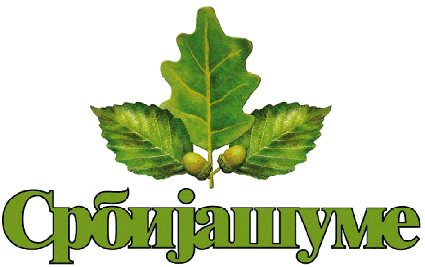 ЈП „Србијашуме“ БеоградБулевар Михајла Пупина 113 ШГ „Тимочке шуме“Бољевацул.Драгише Петровића 5Тел/факс: 030/463-441web: www.srbijasume.rsБрој јавне набавке:455/2019-3Датум:23.10.2019.год.КОНКУРСНА ДОКУМЕНТАЦИЈА– за јавну набавку добара – Резервни делови за тракторе и радне машине 
са услугама одржавања и сервисирања 
 за ШГ „Тимочке шуме“Бољевац за 2019 год.
обликована у 5 (пет)партијау отвореном поступку број 455/2019Рок за достављање понудe је до 25.11.2019. год. године, до  10:45  часова. Понуде доставити на адресу:ЈП„Србијашуме“ШГ„Тимочке шуме“,19370 Бољевац,Драгише Петровића 5.Јавно отварање понудe обавиће се  25.11.2019. год.године, у 11:00  часова,  у просторијамаШГ„Тимочке шуме“,19370 Бољевац,Драгише Петровића 5.oктобар,2019. године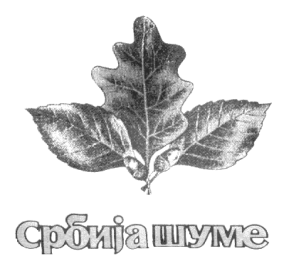 Број јавне набавке: 455/2019КОНКУРСНА  ДОКУМЕНТАЦИЈА(  с  а  д  р  ж  а  ј  )НАРУЧИЛАЦЈП „СРБИЈАШУМЕ“ БЕОГРАД ШГ „Тимочке шуме“БољевацOпшти подаци о јавној набавциНаручилац Јавно предузеће „Србијашуме“, Београд, део предузећа ШГ „Тимочке шуме“ Бољевац, ул.Драгише Петровића 5,Бољевац спроводи отворени поступак јавне набавке –резервни делови за тракторе и радне машине са услугама одржавања и сервисирања за ШГ „Тимочке шуме“ Бољевац за 2019.г., ради закључења уговора о јавној набавци. Све додатне инфорамције о предметној јавној набавци могу се добити путем mail-a:ablazarevic@gmail.com. Лице одговорно за техничке спецификације:Драган Лазаревић ,дипл.инж.шум.Подаци о предмету јавне набавке	Предмет јавне набавке је: Резервни делови за тракторе и радне машине са услугама одржавања и сервисирања за ШГ „Тимочке шуме“ Бољевац за 2019.г.који се налази под редним бројем;168200000-делови машина за шумарствои 50000000-услуге одржавања и поправки.Набавка је обликована у5(пет) партија:Упутство понуђачима како да сачине понудуСадржај упутстваПодаци о језику на којем понуда мора бити састављена, а уколико је дозвољена могућност да се понуде,  у  целини или делимично , дају на страном језику, назнака на ком страном језику, као и који део понуде може бити на страном језику;Начин подношења понуде;Обавештење о могућности да понуђач може да поднесе понуду за једну или више партија и упутство о начину на који понуда треба да буде поднета, уколико је предмет јавне набавке обликован у више партија;Обавештење о могућности подношењa понуде са варијантама, уколико је подношење такве понуде дозвољено;Начин измене, допуне и опозива понуде у смислу члана 87. став 6. Закона;Обавештење да понуђач који је самостално поднео понуду не може истовремено да учествује у заједничкој понуди или као подизвођач, нити да учествује у више заједничких понуда;Захтев да понуђач, уколико ангажује подизвођача, наведе у својој понуди податке о подизвођачу, проценат укупне вредности набавке који ће поверити подизвођачу и део предмета набавке који ће извршити преко подизвођача, као и правила поступања наручиоца у случају да се определио да искористи могућност да доспела потраживања преносе директно подизвођачу за део набавке који се извршава преко тог подизвођача;Обавештење о томе да је саставни део заједничке понуде споразум којим се понуђачи из групе међусобно и према наручиоцу обавезују на извршење јавне набавке, као и податке о обавезној садржини тог споразума;Захтеве у погледу траженог начина и услова плаћања, гарантног рока, као и евентуалних других околности од којих зависи прихватљивост понуде;Валута и начин на који мора бити наведена и изражена цена у понуди;Подаци о врсти, садржини, начину подношења, висини и роковима обезбеђења финансијског испуњења обавеза понуђача;Дефинисање посебних захтева, уколико исти постоје, у погледу заштите поверљивости података које наручилац ставља понуђачима на располагање, укључујући и њихове подизвођаче;Обавештење о начину преузимања техничке документације и планова, односно појединих њених делова, ако због обима и техничких разлога исту није могуће објавити;Обавештење да понуђач може у писаном облику тражити додатне информације или појашњења у вези са припремањем понуде, као и да може да укаже наручиоцу и на евентуално уочене недостатке и неправилности у конкурсној документацији, уз напомену да се комуникација у поступку јавне набавке врши на начин одређен чланом 20. Закона;Обавештење о начину на који се могу захтевати додатна објашњења од понуђача после отварања понуда и вршити контрола код понуђача односно његовог подизвођача;Обавештење да накнаду за коришћење патената, као и одговорност за повреду заштићених права интелектуалне својине трећих лица сноси понуђач;Обавештење о роковима и начину подношења захтева за заштиту права, са детаљним упутством о садржини потпуног захтева за заштиту права у складу са чланом 151. став 1. тач. 1)–7) Закона, као и износом таксе из члана 156. став 1. тач. 2), 5) и 6) Закона и детаљним упутством о потврди из члана 151. став 1. тачка 6) Закона којом се потврђује да је уплата таксе извршена, а која се прилаже уз захтев за заштиту права приликом подношења захтева наручиоцу, како би се захтев сматрао потпуним;Упутство садржи инструкције и податке неопходне за припрему понуде у складу са захтевима наручиоца и информације о условима и начину спровођења поступка јавне набавке.Од понуђача се очекује да детаљно размотри ово упутство и све обрасце и спецификације садржане у конкурсној документацији. Понуђачи су дужни да пре предаје своје понуде прегледају сву конкурсну документацију и провере њену исправност, проуче све њене делове и сваки појединачни документ. Подношењем понуде понуђач потврђује да је у потпуности прихватио конкурсну документацију и позив за подношење понуда1.ПОДАЦИ О ЈЕЗИКУ НА КОЈЕМ ПОНУДА МОРА БИТИ САСТАВЉЕНА, А УКОЛИКО ЈЕ ДОЗВОЉЕНА МОГУЋНОСТ ДА СЕ ПОНУДЕ,  У  ЦЕЛИНИ ИЛИ ДЕЛИМИЧНО , ДАЈУ НА СТАРНОМ ЈЕЗИКУ, НАЗНАКА НА КОМ СТРАНОМ ЈЕЗИКУ, КАО И КОЈИ ДЕО ПОНУДЕ МОЖЕ БИТИ НА СТРАНОМ ЈЕЗИКУ1.1.Наручилац ће водити поступак набавке и припремити конкурсну документацију на српском језику. 1.2. Понуда као и целокупна преписка у вези са понудом коју размене понуђач и наручилац мора бити написана на српском језику.1.3. Пратећа документа, проспектни материјали и штампана литература коју обезбеди понуђач могу бити на енглеском језикуи језику земаља региона, под условом да их прати тачан превод релевантних пасуса на српски језик.2.     НАЧИН ПОДНОШЕЊА ПОНУДЕ 2.1. Понуда се доставља у писаном облику на обрасцима које понуђач добија од наручиоца уз позив за подношење понуде или приликом преузимања конкурсне документације. Појединачне обрасце садржане у конкурсној документацији понуђач попуњава хемијском оловком или у куцаној форми читко, јасно и недвосмислено;2.2.Понуда се доставља у оригиналу, оверена печатом, заведена код понуђача и потписана од стране одговорног лица понуђача или лица које има овлашћење да потпише понуду у име понуђача;2.3  Уколико понуђачи подносе заједничку понуду, група понуђача може се определити да обрасце дате у конкурсној документацији потписују и печатом оверавају сви понуђачи изгрупе понуђача или група понуђача може да одреди једног понуђача из групе који ће попунити, потписати и печатом оверити обрасце дате у конкурсној документацији;2.4.Цела понуда мора бити предата без накнадних исправки и без уписивања између редова.Понуда ће се одбити као неприхватљива, уколико буду начињене било какве измене, додаци или брисања у конкурсним документима. Уколико понуђач начини грешку у попуњавању, дужан је да исту избели и правилно попуни, а место начињене грешке парафира и овери печатом;  2.5. Понуђач доставља понуду у једном збирном омоту (коверти), тако да се при отварању може проверити да ли је затворена онако како је била предата;2.6. На збирном омоту или коверти мора бити читко и јасно исписана назнака која је наведена у  позиву за подношење понуде;    2.7.На полеђини омота назначити назив, адресу и телефон понуђача и контакт особу.3.ОБАВЕШТЕЊЕ О МОГУЋНОСТИ ДА ПОНУЂАЧ МОЖЕ ДА ПОДНЕСЕ ПОНУДУ ЗА ЈЕДНУ ИЛИ ВИШЕ ПАРТИЈА И УПУТСТВО О НАЧИНУ НА КОЈИ ПОНУДА ТРЕБА ДА БУДЕ ПОДНЕТА, УКОЛИКО ЈЕ ПРЕДМЕТ ЈАВНЕ НАБАВКЕ ОБЛИКОВАН У ВИШЕ ПАРТИЈА3.1. Понуђач може поднети понуду за једну или више партија;3.2. Уколико понуђач подноси понуду за две или више партија, понуду доставља у једном збирном омоту (коверти).3.3. Понуђач је дужан да у понуди наведе да ли се понуда односи на целокупну набавку или само на одређене партије, како би се омогућило оцењивање за сваку партију посебно.3.4. У овом поступку јавне набавке, предмет јавне набавке је обликован у 5(пет) партија.4.ОБАВЕШТЕЊЕ О МОГУЋНОСТИ ПОДНОШЕЊA ПОНУДЕ СА ВАРИЈАНТАМА, УКОЛИКО ЈЕ ПОДНОШЕЊЕ ТАКВЕ ПОНУДЕ ДОЗВОЉЕНО4.1.Алтернативна решења у техничкој документацији, односно понуде са варијантама, нису прихватљиве за наручиоца.5. НАЧИН ИЗМЕНЕ, ДОПУНЕ И ОПОЗИВА ПОНУДЕ 5.1.Понуђач може, до истека рока за подношење понуда, изменити, допунити или опозвати своју понуду.5.2. Понуђач је дужан да јасно назначи који део понуде мења односно која документа накнадно доставља. Измену, допуну или опозив понуде треба доставити на адресу: ЈП ”Србијашуме” ШГ „Тимочке шуме“, Драгише Петровића бр.5,19370 Бољевац, са назнаком:„Измена понуде за јавну набавку резервни делови за тракторе и радне машине са услугама  одржавања и сервисирања за ШГ „Тимочке шуме“ Бољевац за 2019.г,бр. 455/2019,Партија/е..... - НЕ ОТВАРАТИ” или„Допуна понуде за јавну набавку резервни делови за тракторе и радне машине са услугама  одржавања и сервисирања за ШГ „Тимочке шуме“ Бољевац за 2019.г,бр. 455/2019,Партија/е ....- НЕ ОТВАРАТИ” или„Опозив понуде за јавну набавку резервни делови за тракторе и радне машине са услугама  одржавања и сервисирања за ШГ „Тимочке шуме“ Бољевац за 2019.г,бр. 455/2019,Партија/е.....- НЕ ОТВАРАТИ” или„Измена и допуна понуде за јавну набавку резервни делови за тракторе и радне машине услугама  одржавања и сервисирања за ШГ „Тимочке шуме“ Бољевац за 2019.г,бр. 455/2019,Партија/е......- НЕ ОТВАРАТИ” илиНа полеђини коверте или на кутији навести назив и адресу понуђача.У случају да понуду подноси група понуђача, на коверти је потребно назначити да се ради о групи понуђача и навести називе и адресу свих учесника у заједничкој понуди.По истеку рока за подношење понуда понуђач не може да повуче нити да мења своју понуду.6. ОБАВЕШТЕЊЕ ДА ПОНУЂАЧ КОЈИ ЈЕ САМОСТАЛНО ПОДНЕО ПОНУДУ НЕ МОЖЕ ИСТОВРЕМЕНО ДА УЧЕСТВУЈЕ У ЗАЈЕДНИЧКОЈ ПОНУДИ ИЛИ КАО ПОДИЗВОЂАЧ 6.1.Понуђач који је самостално поднео понуду не може истовремено да учествује у заједничкој понуди или као подизвођач, нити да учествује у више заједничких понуда;6.2. У обрасцу понуде понуђач је дужан да наведе да ли понуду подноси самостално или као заједничку понуду, или подноси понуду са подизвођачем;6.3. Учешће у више од једне понуде за исти уговор резултираће тиме што ће се такве понуде одбити, као неприхватљиве.7. ЗАХТЕВ ДА ПОНУЂАЧ  У ПОНУДИ НАВЕДЕ ДА ЛИ ЋЕ ИЗВРШЕЊЕ НАБАВКЕ ДЕЛИМИЧНО ПОВЕРИТИ ПОДИЗВОЂАЧУ 7.1. Ако понуђач у понуди наведе да ће делимично извршење набавке поверити подизвођачу, дужан је да наведе називи седиште подизвођача, а уколико уговор између наручиоца и понуђача буде закључен, тај подизвођач ће бити наведен у уговору.7.2. Понуђач је дужан да, уколико ангажује подизвођача, наведе у својој понуди проценат укупне вредности набавке коју ће поверити подизвођачу, део предмета набавке који ће поверити подизвођачу, као и правила поступања наручиоца у случају да се доспела потраживања преносе директно подизвођачу (члан 80. став 1).7.3. Понуђач је дужан да попуни, овери печатом и потпише образац „Подаци о подизвођачу“ из конкурсне документације;7.4. Понуђач у потпуности одговара наручиоцу за извршење уговорене набавке, без обзира на број подизвођача.7.5. Понуђач је дужан да наручиоцу, на његов захтев, омогући приступ код подизвођача ради утврђивања испуњености услова.7.6. Понуђач је дужан да за подизвођаче достави доказе о испуњености услова из члана 75. став 1. тач.1), 2) и  4) Закона о јавним набавкама на начин одређен чланом 77. Закона. Доказе о испуњености осталих услова из члана 76. Закона о јавним набавкама доставља на начин одређен конкурсном документацијом.7.7.  Проценат укупне вредности набавке који ће  понуђач поверити подизвођачу на може бити већи од 50 %.8.ОБАВЕШТЕЊЕ О ТОМЕ ДА ЛИ ЋЕ НАРУЧИЛАЦ  ЗАХТЕВАТИ ОД ГРУПЕ ПОНУЂАЧА ДА ПОДНЕСУ ПРАВНИ АКТ КОЈИМ СЕ ОБАВЕЗУЈУ НА ЗАЈЕДНИЧКО ИЗВРШЕЊЕ НАБАВКЕ 8.1.Уколико понуду подноси група понуђача, у обрасцу понуде треба навести све учеснике у заједничкој понуди;8.2. Саставни део заједничке понуде је споразум којим се понуђачи из групе међусобно и према наручиоцу обавезују на извршење набавке. Споразум садржи следеће податке:1)	члан групе који ће бити носилац посла, односно који ће поднети понуду и који ће заступати групу понуђача пред наручиоцем;2)	опис послова сваког од понуђача из групе понуђача у извршењу уговора8.3. За сваког учесника у заједничкој понуди мора се попунити, печатом оверити и потписати образац „Подаци о понуђачу који је учесник у заједничкој понуди“.8.4. Сваки понуђач из групе понуђача мора да испуни услове из члана 75. Закона о јавним набавкама, став 1. тач.1), 2) и  4), што доказује достављањем доказа из члана 77. Закона. Остале услове из члана 76. овог закона испуњавају заједно. 9. ЗАХТЕВИ У ПОГЛЕДУ ТРАЖЕНОГ НАЧИНА И УСЛОВА ПЛАЋАЊА, ГАРАНТНОГ РОКА  И ДР.9.1. Плаћање се врши уплатом на рачун понуђача;9.2. Рок плаћања рачуна се од дана испостављања рачуна, и то у законском року до 45 дана.10. ВАЛУТА И НАЧИН НА КОЈИ МОРА БИТИ НАВЕДЕНА И ИЗРАЖЕНА ЦЕНА У ПОНУДИ10.1.  Валута понуде је динар (РСД); 10.2.  Цена мора бити исказана у динарима без пореза на додату вредност.10.3.Наручилац може након закључења уговора о јавној набавци  без спровођења поступка јавне набавке повећати обим предмета набавке, с тим да се вредност уговора може повећати максимално до 5% од укупне вредности првобитно закљученог уговора, у складу са чланом 115. Закона о јавним набавкама.11. ПОДАЦИ О ВРСТИ, САДРЖИНИ, НАЧИНУ ПОДНОШЕЊА, ВИСИНИ И РОКОВИМА ФИНАНСИЈСКОГ ОБЕЗБЕЂЕЊА11.1.  У свим поступцима јавних набавки које спроводи Јавно предузеће „Србијашуме“, од свих понуђача се захтева да уз понуду доставе и средство финансијског обезбеђења за озбиљност понуде, а само од изабраног понуђача, приликом потписивања уговора, захтевају се средства финансијског обезбеђења за добро извршење посла.11.2. Понуђач је обавезан да достави средство финансијског обезбеђења (и то меницу, оверену печатом и потписану од стране овлашћеног лица; потврду о регистрацији менице или захтев за регистрацију менице за озбиљност понуде; попуњен, печатом оверен и потписан образац меничног овлашћења и картон депонованих потписа, оверен у банци на дан регистрације меница) за озбиљност понуде, плативу на први позив без приговора, у износу од 10% од вредности понуде без ПДВ-а. Pок важности менице и меничног овлашћења је 63 дана, с тим да евентуални продужетак рока за достављање понуда има за последицу и продужење рока важења менице и меничног овлашћења за исти број дана.11.3.  Гаранцију за озбиљност понуде(меницу) Наручилац (ЈП „Србијашуме“) ће наплатити у целости у случају да понуђач који наступа самостално или са подизвођачима или као овлашћени члан групе понуђача:након истека рока за подношење понуда повуче или мења своју понуду;уколико је његова понуда изабрана као најповољнија благовремено не потпише уговор о јавној набавци;не достави тражена средства финансијског обезбеђења(менице) за добро извршење посла;11.4.  Меница за озбиљност понуде ће бити враћена понуђачу након достављања средстава финансијског обезбеђења за добро извршење посла. 11.5. Меница за добро извршење посла издаје се у висини од 10% од вредности уговора без ПДВ-а и она траје најмање 30 дана дуже од дана истека рока за коначно извршење посла.12. ОБАВЕШТЕЊЕ О НАЧИНУ ОЗНАЧАВАЊА ПОВЕРЉИВИХ ПОДАТАКА У ПОНУДИ  12.1. Информације у вези са проверавањем, објашњењем, мишљењем и упоређивањем понуда, као и препоруке у погледу избора најповољније понуде, неће се достављати понуђачима, као ни једној другој особи која није званично укључена у процес, све док се не објави име изабраног понуђача.12.2. Наручилац се обавезује да чува као поверљиве све податке о понуђачима садржане у конкурсној документацији који су посебним прописом утврђени као поверљиви.12.3. Понуђач је обавезан да у својој понуди назначи који се од достављених документа односи на државну, војну, службену или пословну тајну.12.4. Наручилац је дужан да чува као пословну тајну имена понуђача и подносилаца пријава, као и поднете понуде, односно пријаве, до истека рока предвиђеног за отварање понуда, односно пријава.12.5. Чланови комисије за јавну набавку морају да чувају податке и поступају са документима у складу са степеном поверљивости .12.6. Неће се сматрати поверљивим цена и остали подаци из понуде који су од заначаја за примену елемената критеријума и рангирање понуде. 13. ОБАВЕШТЕЊЕ О НАЧИНУ ОЗНАЧАВАЊА ПОВЕРЉИВИХ ПОДАТАКА У ПОНУДИ  13.1. Код ове набавке сва потребна техничка документација је саставни део конкурсне документације и преузима се са конкурсном документацијом.14. ОБАВЕШТЕЊЕ ДА ПОНУЂАЧ МОЖЕ У ПИСАНОМ ОБЛИКУ ТРАЖИТИ ДОДАТНЕ ИНФОРМАЦИЈЕ ИЛИ ПОЈАШЊЕЊА У ВЕЗИ СА ПРИПРЕМАЊЕМ ПОНУДЕ 14.1. Заинтересовано лице може у писаном облику да тражи од наручиоца додатне информације или објашњења у вези са припремањем понуде, при чему може да укаже наручиоцу и на евентуално уочене недостатке и неправилности у конкурсној документацији, најкасније пет дана пре истека рока за подношење понуде.14.2. Наручилац је дужан да понуђачу достави одговор у писменом облику у року од 3 радна дана од датума пријема захтева понуђача за додатним информацијама или објашњењима. Наручилац је дужан да истовремено исту информацију објави на Порталу јавних набавки и на својој интернет страници. 14.3. Сва комуникација у поступку јавне набавке врши се на начин одређен чланом 20.Закона о јавним набавкама.			15.ОБАВЕШТЕЊЕ О НАЧИНУ НА КОЈИ СЕ МОГУ ЗАХТЕВАТИ ДОДАТНА ОБЈАШЊЕЊА ОД ПОНУЂАЧА ПОСЛЕ ОТВАРАЊА ПОНУДА И ВРШИТИ КОНТРОЛА КОД ПОНУЂАЧА ОДНОСНО ЊЕГОВОГ ПОДИЗВОЂАЧА15.1.  Наручилац може приликом стручне оцене понуда да захтева од понуђача додатна објашњења која ће му помоћи при прегледу, упоређивању и вредновању понуда. Образложење понуђач треба да достави у року од три дана  од дана пријема захтева за појашњење.15.2.  Наручилац може да врши и контролу (увид) код понуђача односно код његовог подизвођача, уз претходно писмено обавештење понуђача о контроли у року од три дана од дана обавештења понуђача.16.ОБАВЕШТЕЊЕ ДА НАКНАДУ ЗА КОРИШЋЕЊЕ ПАТЕНТА, КАО И ОДГОВОРНОСТ ЗА ПОВРЕДУ ЗАШТИЋЕНИХ ПРАВА ИНТЕЛЕКТУАЛНЕ СВОЈИНЕ ТРЕЋИХ ЛИЦА СНОСИ ПОНУЂАЧ16.1. Накнаду за коришћење патената, као и одговорност за повреду заштићених права интелектуалне својине трећих лица, сноси понуђач17. ОБАВЕШТЕЊЕ О РОКОВИМА И НАЧИНУ ПОДНОШЕЊА ЗАХТЕВА ЗА ЗАШТИТУ ПРАВА, СА ДЕТАЉНИМ УПУТСТВОМ О САДРЖИНИ ПОТПУНОГ ЗАХТЕВА ЗА ЗАШТИТУ ПРАВА У СКЛАДУ СА ЧЛАНОМ 151.СТАВ 1.ТАЧ. 1)–7) ЗАКОНА, КАО И ИЗНОСОМ ТАКСЕ ИЗ ЧЛАНА 156. СТАВ 1.ТАЧ. 1)–3) ЗАКОНА И ДЕТАЉНИМ УПУТСТВОМ О ПОТВРДИ ИЗ ЧЛАНА 151. СТАВ 1. ТАЧКА 6) ЗАКОНА КОЈОМ СЕ ПОТВРЂУЈЕ ДА ЈЕ УПЛАТА ТАКСЕ ИЗВРШЕНА, А КОЈА СЕ ПРИЛАЖЕ УЗ ЗАХТЕВ ЗА ЗАШТИТУ ПРАВА ПРИЛИКОМ ПОДНОШЕЊА ЗАХТЕВА НАРУЧИОЦУ, КАКО БИ СЕ ЗАХТЕВ СМАТРАО ПОТПУНИМ17.1. Захтев за заштиту права може да поднесе свако лице које има интерес да закључи уговор о конкретној јавној набавци.17.2. Захтев за заштиту права подноси се наручиоцу, непосредно или поштом препоручено са повратницом. Копија захтева за заштиту права се истовремено доставља Републичкој комисији за заштиту права.17.3. Захтев за заштиту права се може поднети у току целог поступка јавне набавке, против сваке радње наручиоца, осим уколико законом није другачије одређено. О поднетом захтеву за заштиту права наручилац објављује обавештење на Порталу јавних набавки и на својој интернет страници у року од 2 (двa) дана од дана пријема захтева.17.4. Уколико се захтевом за заштиту права оспорава врста поступка, садржина позива за подношење понуда или конкурсне документације, захтев ће се сматрати благовременим уколико је примљен од стране наручиоца најкасније 7 дана пре истека рока за подношење понуда, без обзира на начин достављања и уколико је подносилац захтева у складу са чланом 63. став 2. Закона о јавним набавкама указао наручиоцу на евентуалне недостатке и неправилности, а наручилац исте није отклонио.17.5. После доношења одлуке о додели уговора или одлуке о обустави поступка јавне набавке, рок за подношење захтева за заштиту права је 10 (десет) дана од дана објављивања одлуке на Порталу јавних набавки.17.6. Захтевом за заштиту права не могу се оспоравати радње наручиоца предузете у поступку јавне набавке ако су подносиоцу захтева били или могли бити познати разлози за његово подношење пре истека рока за подношење захтева, а подносилац захтева га није поднео пре истека тог рока.17.7. Подносилац захтева за заштиту права је дужан да на рачун буџета Републике Србије уплати таксу у износу од 120.000,00 динара, уколико се захтев подноси пре отварања понуда и уколико процењена вредност није већа од 120.000.000,00 динара. У случају да се захтев за заштиту права подноси након отварањапонуда, такса износи 120.000,00 динара ако збир процењених вредности свих оспорених партија није већа од 120.000.000,00 динара. Такса износи 0,1 % процењене вредности јавне набавке, односно понуђене цене понуђача којем је додељен уговор, ако се захтев  за заштиту права подноси након отварања понуда  и ако је та вредност већа од 120.000.000,00 динара.	17.8. Уплата таксе врши се на број жиро рачуна: 840-30678845-06, шифра плаћања: 153 или 253, позив на број: број или ознака јавне набавке, сврха: републичка административна такса са назнаком набавке на коју се односи, корисник:Буџет Републике Србије. Детаљније упуство о уплати таксе може се преузети на сајту Републичке комисије:http://www.kjn.gov.rs/sr/uputstvo-o-uplati-republicke-administrativne-takse.html17.9. У случају поднетог захтева за заштиту права наручилац не може донети одлуку о додели уговора и одлуку о обустави поступка, нити може закључити уговор о јавној набавци  пре доношења одлуке о поднетом захтеву за заштиту права. Републичка комисија, на предлог наручиоца, може дозволити наручиоцу да донесе одлуку о додели уговора, одлуку о обустави или да закључи уговор пре доношења одлуке о поднетом захтеву за заштиту права,  када би  задржавање активности наручиоца у поступку јавне набавке односно у извршењу уговора о јавној набавци значајно угрозило интересе  Републике Србије.Напомене:  Ово упутство сачињено је на основу ПРАВИЛНИКА О ОБАВЕЗНИМ ЕЛЕМЕНТИМА КОНКУРСНЕ ДОКУМЕНТАЦИЈЕ У ПОСТУПЦИМА ЈАВНИХ НАБАВКИ И НАЧИНУ ДОКАЗИВАЊА ИСПУЊЕНОСТИ УСЛОВА, који је објављен у „Службеном гласнику РС“, бр. 86 од 14.10.2015. год. Називи свих тачака (17) које су садржане у Упутству понуђачима  преузети су  из члана 9. поменутог Правилника.Упутство понуђачима је саставни део конкурсне документације за јавну набавку добара у отвореном поступку, али се сходно може  применити и  за набавку услуга и радова и у другим врстама поступака јавне набавке.                                                                                                                     ЈП „СРБИЈАШУМЕ,,                                                4.Образац понудеБрој јавне набавке: 455/2019 Партија број 1Предмет јавне набавке: Резервни делови за КАМИОН  MAN TGS 33.400 6X4 BB са сервисирањем,одржавањем и поправком истог.Понуда бр.  .................................................... од ........................................ 2019. године.ПОНУЂАЧ:   ..............................................................................................................................................................................(a)   КОЈИ НАСТУПА САМОСТАЛНО(б)   КОЈИ НАСТУПА СА ПОДИЗВОЂАЧИМА .................................................................................................................................................................................... (в)   КОЈИ НАСТУПА КАО ЧЛАН ГРУПЕ ПОНУЂАЧА, коју чине: .................................................................................................................................................................................................................................................. (заокружити и навести називе свих подизвођача ,односно свих учесника у заједничкој понуди ) Проценат вредности набавке који ће понуђач поверити подизвођачу:.........................Део предмета набавке који ће понуђач поверити подизвођачу:.....................................Рок важења понуде (минимум  60 дана од дана отварања понуда) ................... дана.Рок испоруке франко ШГ „Тимочке шуме“,  улица Драгише Петровића 5, или  Шумска управа  у којој се налази машина, или терен т.ј. место застоја односно квара машине, у року од 5 дана од дана пријема поруџбине.Погодности које нуди понуђач...............................................................................................................Начин плаћања: Плаћање се врши уплатом на рачун понуђача, а по службеном пријему испостављеног рачуна у законском року до 45 дана.                                           Печат                               ПОТПИС ОВЛАШЋЕНОГ ЛИЦА.........................................................................4.Образац понудеБрој јавне набавке:  455/2019
 Партија број 2Предмет јавне набавке: Резервни делови за БУЛДОЗЕР LIEBHERR PR 716 XL,  са сервисирањем,одржавањем и поправком истог.Понуда бр.  .................................................... од ........................................ 2019. године.ПОНУЂАЧ:   ..............................................................................................................................................................................(a)   КОЈИ НАСТУПА САМОСТАЛНО(б)   КОЈИ НАСТУПА СА ПОДИЗВОЂАЧИМА .................................................................................................................................................................................... (в)   КОЈИ НАСТУПА КАО ЧЛАН ГРУПЕ ПОНУЂАЧА, коју чине: .................................................................................................................................................................................................................................................. (заокружити и навести називе свих подизвођача ,односно свих учесника у заједничкој понуди ) Проценат вредности набавке који ће понуђач поверити подизвођачу:.........................Део предмета набавке који ће понуђач поверити подизвођачу:.....................................Рок важења понуде (минимум  60 дана од дана отварања понуда) ................... дана.Рок испоруке франко ШГ „Тимочке шуме“,  улица Драгише Петровића 5, или  Шумска управа  у којој се налази машина, или терен т.ј. место застоја односно квара машине, у року од 5 дана од дана пријема поруџбине.Погодности које нуди понуђач...............................................................................................................Начин плаћања: Плаћање се врши уплатом на рачун понуђача, а по службеном пријему испостављеног рачуна у законском року до 45 дана.                                           Печат                               ПОТПИС ОВЛАШЋЕНОГ ЛИЦА.........................................................................4.Образац понудеБрој јавне набавке:  455/2019
Партија број 3Предмет јавне набавке: Резервни делови за БУЛДОЗЕР CATERPILLAR D6K2XL,  са сервисирањем,одржавањем и поправком истог.Понуда бр.  .................................................... од ........................................ 2019. године.ПОНУЂАЧ:   ..............................................................................................................................................................................(a)   КОЈИ НАСТУПА САМОСТАЛНО(б)   КОЈИ НАСТУПА СА ПОДИЗВОЂАЧИМА .................................................................................................................................................................................... (в)   КОЈИ НАСТУПА КАО ЧЛАН ГРУПЕ ПОНУЂАЧА, коју чине: .................................................................................................................................................................................................................................................. (заокружити и навести називе свих подизвођача ,односно свих учесника у заједничкој понуди ) Проценат вредности набавке који ће понуђач поверити подизвођачу:.........................Део предмета набавке који ће понуђач поверити подизвођачу:.....................................Рок важења понуде (минимум  60 дана од дана отварања понуда) ................... дана.Рок испоруке франко ШГ „Тимочке шуме“,  улица Драгише Петровића 5, или  Шумска управа  у којој се налази машина, или терен т.ј. место застоја односно квара машине, у року од 5 дана од дана пријема поруџбине.Погодности које нуди понуђач...............................................................................................................Начин плаћања: Плаћање се врши уплатом на рачун понуђача, а по службеном пријему испостављеног рачуна у законском року до 45 дана.                             Печат                               ПОТПИС ОВЛАШЋЕНОГ ЛИЦА                                                                                            ........................................................................4.Образац понудеБрој јавне набавке:  455/2019
 Партија број 4Предмет јавне набавке: Резервни делови за ГРЕЈДЕР  LIUGONG CLG 4165,  са сервисирањем,одржавањем и поправком истих.Понуда бр.  .................................................... од ........................................ 2019. године.ПОНУЂАЧ:   ..............................................................................................................................................................................(a)   КОЈИ НАСТУПА САМОСТАЛНО(б)   КОЈИ НАСТУПА СА ПОДИЗВОЂАЧИМА .................................................................................................................................................................................... (в)   КОЈИ НАСТУПА КАО ЧЛАН ГРУПЕ ПОНУЂАЧА, коју чине: .................................................................................................................................................................................................................................................. (заокружити и навести називе свих подизвођача ,односно свих учесника у заједничкој понуди ) Проценат вредности набавке који ће понуђач поверити подизвођачу:.........................Део предмета набавке који ће понуђач поверити подизвођачу:.....................................Рок важења понуде (минимум  60 дана од дана отварања понуда) ................... дана.Рок испоруке франко ШГ „Тимочке шуме“,  улица Драгише Петровића 5, или  Шумска управа  у којој се налази машина, или терен т.ј. место застоја односно квара машине, у року од 5 дана од дана пријема поруџбине.Погодности које нуди понуђач...............................................................................................................Начин плаћања: Плаћање се врши уплатом на рачун понуђача, а по службеном пријему испостављеног рачуна у законском року до 45 дана.                             Печат                               ПОТПИС ОВЛАШЋЕНОГ ЛИЦА                                                                                            ........................................................................  4.Образац понудеБрој јавне набавке:  455/2019
Партија број 5
Предмет јавне набавке: Резервни делови за ВАТРОГАСНО ВОЗИЛО - КАМИОН  GAZ 33027-1571 4X4 са сервисирањем,одржавањем и поправком истог.Понуда бр.  .................................................... од ........................................ 2019. године.ПОНУЂАЧ:   ..............................................................................................................................................................................(a)   КОЈИ НАСТУПА САМОСТАЛНО(б)   КОЈИ НАСТУПА СА ПОДИЗВОЂАЧИМА .................................................................................................................................................................................... (в)   КОЈИ НАСТУПА КАО ЧЛАН ГРУПЕ ПОНУЂАЧА, коју чине: .................................................................................................................................................................................................................................................. (заокружити и навести називе свих подизвођача ,односно свих учесника у заједничкој понуди ) Проценат вредности набавке који ће понуђач поверити подизвођачу:.........................Део предмета набавке који ће понуђач поверити подизвођачу:.....................................Рок важења понуде (минимум  60 дана од дана отварања понуда) ................... дана.Рок испоруке франко ШГ „Тимочке шуме“,  улица Драгише Петровића 5, или  Шумска управа  у којој се налази машина, или терен т.ј. место застоја односно квара машине, у року од 5 дана од дана пријема поруџбине.Погодности које нуди понуђач...............................................................................................................Начин плаћања: Плаћање се врши уплатом на рачун понуђача, а по службеном пријему испостављеног рачуна у законском року до 45 дана.                                                                     Печат                               ПОТПИС ОВЛАШЋЕНОГ ЛИЦА                                                                                            ........................................................................                                    УПУТСТВО ЗА ПОПУЊАВАЊЕ ОБРАСЦА ПОНУДЕУпутство за попуњавање обрасца понуде - прилог бр. 4.ЗА ПАРТИЈЕ БРОЈ: 1-5; (Набавка добара - Резервних делови за тракторе и радне машине са услугама одржавања и сервисирања за ШГ Тимочке шуме Бољевац за 2019.годину)    У обрасцу понуде понуђач је дужан да наведе :свој заводни број понуденазив понуђачада ли понуду подноси самостално или као заједничку понуду, или подноси понуду са подизвођачем тако што заокружи (а), (б) или (в) и упише назив подизвођача или учесника у заједничкој понудиРок важења понуде не може да буде краћи од 60 дана од дана отварања понуда.Проценат вредности набавке који ће понуђач поверити подизвођачуДео предмета набавке који ће понуђач поверити подизвођачу.У колону 2. уноси се укупна вредност врсти добра и  услуге и за целу партију у динарима без ПДВ-а, а која се добија множењем и збиром, појединаћних ставки из обрасца структуре цена , без ПДВ-а .Понуђач мора да понуди све позиције у партији.Понуде са варијантама нису дозвољене.Попуњен Образац понуде мора бити потписан и оверен печатом Понуђача.     Део (минимум  60 данаод дана отварања понуда) предмета набавке који ће понуђач поверити подизвођачу:.....................................
Проценат вредности набавке................... дана. 
Рок важења понуде………………..дана.Рок плаћања: до 45 дана од дана пријема рачуна на деловодник наручиоца.Рок испоруке: у року од 3 (три) дана од дана пријема требовања.Гарантни рок минимум 6 месеци .........................Погодности које нуди понуђач: ...................................................................................................................................................................................................................................................................Начин плаћања: Плаћање се врши уплатом на рачун понуђача, а по службеном пријему испостављенограчуна у законском року до 45 дана.                                                                                                                                                                                            Печат                               ПОТПИС ОВЛАШЋЕНОГ ЛИЦА............................................................Број јавне набавке:  455/2019СПОРАЗУМ КОЈИМ СЕ ПОНУЂАЧИ ИЗ ГРУПЕ ПОНУЂАЧА МЕЂУСОБНО И ПРЕМА НАРУЧИОЦУ ОБАВЕЗУЈУ НА ИЗВРШЕЊЕ ЈАВНЕ НАБАВКЕПонуђачи:1.______________________________________________________                  2.______________________________________________________                  3.______________________________________________________ (у даљем тексту Група понуђача), који су поднели заједничку понудубр.______ од____________ за јавну набавку резервни делови за тракторе и радне машине услугама одржавања и сервисирања за ШГ „Тимочке шуме“ Бољевац за 2019.г, у циљу извршења Јавне набавке међусобно и према Јавном предузећу „Србијашуме“, Београд, ШГ „Тимочке шуме“Бољевац(у даљем тексту Наручилац) се обавезују, како следи:Члан 1.Понуђач из Групе понуђача:_______________________________________________________________,ће бити носилац посла који је предмет Јавне набавке, односно који ће поднети понуду и који ће заступати Групу понуђача пред Наручиоцем.Члан 2.Понуђач из Групе понуђача:_______________________________________________________________,ће у име Групе понуђача са Наручиоцем потписати уговор о Јавној набавци.Члан 3.Понуђач из Групе понуђача:________________________________________________________________,ће у име Групе понуђача Наручиоцу, а на име испуњења обавеза групе понуђача у поступку Јавне набавке, као и испуњења уговорених обавеза, групе понуђача дати средства финансијског обезбеђења која су предвиђена конкурсном документацијом.Члан 4.Понуђач из Групе понуђача:________________________________________________________________,ће у име Групе понуђача Наручиоцу издати рачун на начин предвиђен уговором.Члан 5.Понуђач из Групе понуђача:________________________________________________________________,ће у име Групе понуђача Наручиоцу дати број рачуна на који ће Наручилац извршити плаћање.Члан 6.Понуђачи из Групе понуђача ће, у циљу извршења уговора, остале уговорене обавезе извршити на следећи начин: (мора се навести  тачна садржина, опис посла који ће извршити сваки понуђач из Групе понуђача)датум: ______________место: _______________М.П. 				потпис овлашћеног лица ___________________М.П. 				потпис овлашћеног лица ___________________М.П.				потпис овлашћеног лица ___________________НАПОМЕНА: Уколико понуђач наступа самостално, образац је неприменљив..Услови за учешће у поступку јавне набавке из члана 75. и 76. Закона о јавним набавкама и упутство како се доказује испуњеност тих условаУ складу са чл.78 Закона о јавним набавкама („Сл.гласник РС” бр.124/12;14/2015; 68/2015), лице уписано у регистар понуђача није дужно да приликом подношења понуде, односно пријаве, доказује испуњеност обавезних услова из чл. 75. став 1. тачка 1. до 3. Закона о јавним набавкама.. Понуђач, који је регистрован при регистру понуђача који води Агенција за привредне регистре, има обавезу да у својој понуди јасно наведе да се налази у регистру понуђача, уколико на тај начин жели да докаже испуњеност услова из чл. 75. став 1. тачка 1. до 3. Закона о јавним набавкама.Обавезни услови које мора да испуни подизвођач и сваки од понуђача из групе понуђачадефинисани су чланом 75. Закона о јавним набавкама. Право на учешће у поступку има подизвођач и  сваки од понуђача из групе понуђача ако:је регистрован код надлежног органа, односно уписан у одговарајући регистар;он и његов законски заступник није осуђиван за неко од кривичних дела као члан организоване криминалне групе, није осуђиван за кривична дела против привреде, кривична дела против животне средине, кривично дело примања или давања мита, кривично дело преваре.је измирио доспеле порезе и друге јавне дажбине у складу са прописима Републике Србије или стране државе када има седиште на њеној територији.Допунске напомене:Докази о испуњености услова из члана 75.ЗЈН могу се достављати у неовереним копијама.У складу са чланом 82. Закона о јавним набавкама, наручилац ће одбити понуду понуђача, уколико поседује доказ да понуђач у претходне 3 године, пре објављивања позива за подношење понуда није испуњавао своје обавезе по ранија закљученим уговорима  о јавним набавкама, који се односе на исти предмет набавке.Ако поднета понуда буде оцењена као прихватљива Наручилац МОЖЕ да захтева од понуђача да у року од пет дана од дана пријема писменог позива представника Наручиоца,достави на увид оригинал или оверену копију доказа (свих или појединих) о испуњеностиуслова из члана 75.ЗЈНстав 1.затачке 1), 2) и 4).Уколико понуђач у остављеном року не достави на увид оригинал или оверену копију тражених доказа, његова понуда ће бити одбијена као неприхватљива.Ако понуђач има седиште у другој држави, наручилац може да провери да ли су документикојима понуђач доказује испуњеност тражених услова издати од стране надлежних органа те државе,у складу са чланом 79. став8. ЗЈН.Ако се у држави у којој понуђач има седиште не издају докази из члана 77.ЗЈН, понуђач можеуместо доказа, приложити своју писану изјаву дату под кривичном и материјалном одговорношћу,оверену пред судским или управним органом, јавним бележником или другим надлежним органом тедржаве. Понуђач није дужан да доставља доказе који су јавно доступни на интернет страницама надлежних органа. Понуђач је дужан да, у том случају, у понуди наведе интернет страницу на којој су тражени подаци јавно доступни (http://www.apr.gov.rs/).Понуђач не мора да достави образац трошкова припреме понуде.Број јавне набавке:455/2019Назив понуђача: …...............................................................................................................................Седиште (место, улица и број): ..........................................................................................................ИЗЈАВА О УПИСУ У РЕГИСТАР ПОНУЂАЧАПод пуном моралном, кривичном и материјалном одговорношћу, изјављујемо да смо уписани у Регистар понуђача који води Агенција за привредне регистре, што се може видети  на интернет страници ............................................................................................................................................................................................................................................................ ....................................................................................................................................................У …………………………Дана ……………………                                                                         Потпис овлашћеног лица понуђача,					М.П.			…………………………………………Број јавне набавке:455/2019Назив понуђача: …...............................................................................................................................Седиште (место, улица и број): ..........................................................................................................РЕФЕРЕНТНА ЛИСТА ЗА 2016, 2017. и 2018.г.								Потпис овлашћеног лица понуђача,					М.П.			…………………………………………Број јавне набавке:455/2019ОБРАЗАЦ ПОТВРДЕКУПАЦ – НАРУЧИЛАЦ (назив и седиште)……………………………………………….……………………………………………….П О Т В Р Д Акојом се потврђује да је  Сервисер  ....................................................................................................., у претходне три године (2016, 2017 и 2018. године) извршио услуге   резервних делова за тракторе и радне машине са услугама одржавања и сервисирањаПотврда се издаје на захтев Продавца, ради учешћа у поступку јавне набавке и у друге сврхе се не може користити.У …………………………Дана …………………… Овлашћено лице Купца - наручиоца,		М.П.		                                                ………………………….................……..Број јавне набавке:455/2019ИЗЈАВА О ТЕХНИЧКОЈ ОПРЕМЉЕНОСТИ.................................................... из ........................., ул. ................................................ , као понуђач у поступку јавне набавке број 455/2019, резервни делови за тракторе и радне машине са услугама одржавања и сервисирања за ШГ „Тимочке шуме“ Бољевац за 2019.г,  који спроводи наручилац Јавно предузеће „Србијашуме“ ШГ ,,Тимочке шуме“ Бољевац, дајем  следећуИ  З  Ј   А  В  У	Под пуном моралном, кривичном и материјалном одговорношћу, изјављујем да располажем довољним техничким капацитетом, односно, располажем -поседујем;-............................................................................................................................................................       А) Услов (за партије 1-5) је да понуђач располаже са:Минимум 1 возило за рад на терену и превоз потребне покретне опреме,радионичким простором са најмање 1 каналом,покретна опрема за рад на терену алат, агрегат, апарат- за варење.       Б) Услов (за партије 1,2,3,4,5) је да понуђач располаже са:- Уговор са овлашћеним представником и сервисером за наведене типове машина.								Потпис одговорног лица понуђача,					М.П.			…………………………………………6. КРИТЕРИЈУМИ ЗА ДОДЕЛУ УГОВОРАНа основу Члана 85. Закона о јавним набавкама Наручилац ће доделити уговор применом критеријума најнижа понуђена цена.За најповољнију понуду код свих партија  биће изабрана она понуда која нуди најнижу цену, и која је прихватљиваУколико две или више понуда које су прихватљиве и имају једнаке понуђене цене које су ниже од понуђених цена осталих понуђача, избор понуђача којем ће бити додељен уговор ће се извршити жребом (извлачењем из „шешира“).Поступак жребања спроводи комисија за јавну набавку, у просторијама наручиоца и у присуству овлашћених представника понуђача.Жреб ће се извршити тако што ће комисија за јавну набавку дати на увид представницима понуђача цедуље са исписаним називима понуђача, пресавити их на начин да не буде видљив текст и ставити их у посуду. Затим ће један од овлашћених представника понуђача из посуде у којој се налазе цедуље са исписаним називима понуђача, насумице извући једну цедуљу и понуђач који је назначен на истој ће бити тај којем ће бити додељен уговор о јавној набавци. О поступку избора понуђача којем ће се доделити уговор путем жреба, водиће се записник који ће потписати Комисија за јавну набавку и присутни овлашћени представници понуђача.Ако се ниједан од позваних понуђача за одређену партију не одазове на писмени позив наручиоца и не присуствује заказаном жребању из посуде у које се налазе цедуље са исписаним називима понуђача председник комисије или заменик председника насумице ће извући једну цедуљу и понуђач који је назаначен на истој ће бити тај којем ће бити додељен уговор о јавној набавци.У поступку избора понуђача којем ће се доделити уговор  путем жреба у случају када не присуствује ниједан од позваних понуђача водиће се записник који ће потписати комисија за јавну набавку.6. Модел уговораМодел уговора Понуђач мора да попуни, овери печатом и потпише на одговарајућем месту, чиме потврђује да прихвата елементе модела уговора, односно да прихвата да закључи уговор у свему како модел гласи.Уколико понуђач наступа са подизвођачем, у моделу уговора навести називе свих подизвођача. Уколико понуду подноси група понуђача, у моделу уговора навести називе сваког од понуђача из групе.Напомена: У зависности од предмета партије 1-5 промениће се само предмет уговора, остали чланови уговора остају исти.УГОВОР  455/2019 - __Резервни делови за тракторе и радне машине 
са услугама одржавања и сервисирања истих 
за ШГ „Тимочке шуме“ Бољевац за 2019.г
Партија 1-5Закључен између следећих уговорних страна:Јавно предузеће “СРБИЈАШУМЕ”, Београд, Булевар Михајла Пупина 113,Шумско газдинство “Тимочке шуме”,Бољевац , Ул. Драгише Петровића 5, које заступа директор Зоран Величковић, дипл.инж.шумтел: 030/463-441; факс: 030/463-442,матични број: 07754183, ПИБ: 100002820, шифра делатности: 02.10,Т.Р: 160-333749-63 Банка интеса 
     у даљем тексту:	НАРУЧИЛАЦ ................................................. ,са седиштем...................................,
улица ..................................... и место.....................................,кога заступа директор ,..................................................тел:............................ ,факс:..........................................	матични број: ....................... , ПИБ: ................................ ,        Текући рачун:........................................................ 
       у даљем тексту:ИЗВРШИЛАЦЗаједнички назив за потписнике овог Уговора је:УГОВОРНЕ СТРАНЕ
Извршилац наступа ........................(самостално,с подизвођечем ,у групи понуђача)Основ уговора:Јавна набавка број 455/2019 од 16.10.2019.г., отворени поступак.Позив објављен  на Порталу јавних набавки 22.10.2019.г.Одлука о избору најповољније понуде број 455/2019-......  од ................2019.г.Понуда изабраног понуђача број 455/2019-.../... од ...........2019.г.ПРЕДМЕТ УГОВОРАЧлан 1.Предмет овог уговора је набавка оригиналних резервних делова за тракторе и радне машине са сервисирањем ,одржавањем и поправком истих за ШГ „Тимочке шуме“ Бољевац за 2019.гСервисирање трактора и радних машина подразумева редовно сервисирање машина.Редовно сервисирање обухвата пружање сервисних услуга према препоруци произвођача у сервисној књижици на одређени број радних часова или након протoка одређеног времена. Одржавање и поправка трактора и радних машина подразумева дефектажу кварова, демонтажу делова или склопова, поправку или, замену т.ј.набавку нових оригиналних резервних делова, као и уградњу истих, и стављање машине у редовно радно стање уз присуство руковаоца или другог лица овлашћеног од стране наручиоца радова и услуга.Приликом вршења конкретних поправки за време важења овог Уговора, након настале потребе, т.ј. квара машине, а на основу требовања услуга од стране Наручиоца, Извршилац излази на терен, т.ј.место на којем се налази машина, врши дефектажу и Наручиоцу доставља Дефектажну листу-понуду, коју би исти након провере требао оверити, и на основу које се даље иде у поправку машине.Дефектажна листа-понуда треба да садржи.Податке о извршиоцу,Податке о радној машини,Опис услуга поправке,Спецификацију делова и материјала са ценама (из понуде јавне набавке која је прилог уговору; или из ценовника делова и услуга – ако исти нису обухваћени понудом; или из понуде – ако нису обухваћени ни уговором ни ценовником),Број норма сати, и јединичном, као и укупном ценом истог (мора бити усклађено са напред наведним документима),Укупну цену оправке,Број уговора.Након извршене услуге поправке машине Извршилац саставља спецификацију извршених радова и уграђених делова са норма сатима, рачун за набавку нових делова (у случају набавке делова од стране трећих лица), такође у њој мора да буду и подаци о пређеној километражи до места рада од почетне дестинације, т.ј.радионице извршиоца, као и записник о преузимању старих-замењених резерних делова од стране руковаоца машине или другог лица кога овласти Наручиоц послова, као и оверу да је машина поправљена и стављена у радни погон. Све спецификације напред наведене, а које се дају у прилогу рачуна, а тичу се свих радова и излазака на терен од стране извршиоца, а у сврху стављања радне машине или трактора, у радни погон,  морају бити потписане од стране присутног руковаоца радне машине или другог овлашћеног лица наручиоца. Све напред наведено врши се по потреби Наручиоца и писменом налогу, т.ј.требовању наручиоца услуга. Саставни део овог Уговора је Понуда извршиоца број ................... од ......... 2019.године која је достављена по позиву за подношење понуда и прихваћена од стране стручне комисије наручиоца.ЦЕНАЧлан 2.         Цене резервних делова за  предметна возила са услугама одржавања и сервисирања утврђене су понудом ПРОДАВЦА број ____________ од __________. године из члана 1. овог Уговора и не могу се мењати за време важења овог уговора. ТАБЕЛА СА ЈЕДИНИЧНИМ ЦЕНАМА ИЗ ПОНУДЕУкупна вредност резервних делова и  услуга за ПАРТИЈУ 1.износи .................................РСД без ПДВ.Укупна вредност резервних делова и  услуга за ПАРТИЈУ 2.износи .................................РСД без ПДВ Укупна вредност резервних делова и  услуга за ПАРТИЈУ 3.износи .................................РСД без ПДВ Укупна вредност резервних делова и  услуга за ПАРТИЈУ 4.износи .................................РСД без ПДВ Укупна вредност резервних делова и  услуга за ПАРТИЈУ 5.износи .................................РСД без ПДВ Промена уговорене цене могућа је само из објективних разлога, и то:наручилац може након закључења уговора о јавној набавци  без спровођења поступка јавне набавке повећати обим предмета набавке, с тим да се вредност уговора може повећати максимално до 5% од укупне вредности првобитно закљученог уговора, у складу са чланом 115. Закона о јавним набавкама.При вршењу услуга одржавања и сервисирања трактора и радних машина, као и набавку резервних делова за исте, а која нису обухваћена понудом извршиоца број _________ од _________.године, Извршилац је у обавези да достави за све делове ван уговорне понуде, важећи Ценовник резервних делова као и Ценовник услуга радова по радном сату, који ће да буде прилог овом уговору. У ценовнику резервних делова Понуђач мора да наведе:Назив резервног дела,Каталошки број резервног дела,Јединичну цену резервног дела. Ако резервни делови или услуге нису обухваћени ни понудом у уговору ни ценовницима извршилац је дужан да достави понуду (предрачун) ради добијања писмене сагласности од стране наручиоца. Наручилац ће извршити плаћање искључиво на основу претходно достављене понуде која мора одговарати тржишној вредности и бити прихваћена од стране наручиоца. Уколико цене резервних делова и понуђених услуга одржавања и сервисирања трактора и радних машина нису у складу са тржишним ценама, извршиоц је дужан да цене усклади са тржишним. У супротном наручиоц задржава право да раскине уговор.Уговор се закључује у висини процењене вредности јавне набавке која по Плану за 2019. годину износи: ЗА ПАРТИЈУ 1.- 150.000,00 динара без ПДВ-а; ЗА ПАРТИЈУ 2. – 300.000,00 динара без ПДВ-а; ЗА ПАРТИЈУ 3. – 300.000,00 динара без ПДВ-а, ЗА ПАРТИЈУ 4.-300.000,00 динара без ПДВ-а; ЗА ПАРТИЈУ 5. – 50.000,00 динара без ПДВ-а.Како се ради о набавци добара чији обим није могуће прецизно утврдити на годишњем нивоу, Купац је унапред одредио вредност уговора, док укупан збир јединичних цена из понуде представља основ за примену критеријума „најнижа понуђена цена“ и служи за вредновање понуда по том основу.  Јединичне цене су фиксне и непроменљиве до завршетка уговореног посла и исказане су без урачунатог ПДВ-а. У случају потребе КУПЦА за предметним добрима за које није предвиђена позиција у понуди, ПРОДАВАЦ ће примењивати цене према свом важећем ценовнику, а на основу претходне сагласности КУПЦА у погледу врсте, количине, квалитета и цене. КУПАЦ се не обавезује да ће за време трајања уговора наручити сва наведена добра, већ ће их наручивати у зависности од обима и врсте конкретних потреба.Промена уговорене цене могућа је само из објективних разлога, и то:-	уколико дође до промене законских прописа у вези начина одређивања цене предмета набавке или државни орган донесе одлуку која утиче на промену цена или дође до већег поремећаја на тржишту ових добара;-	уколико се средњи девизни курс НБС за Еуро промени за ±8% у односу на средњи девизни курс НБС за Еуро на дан потписивања уговора, и то у вредности процентуалног износа за који је дошло до повећања/смањења,  у односу на дан подношења захтева.            При вршењу продаје резервних делова која нису обухваћена понудом ПРОДАВЦА број _________ од _________.године, ПРОДАВАЦ је у обавези да достави понуду (предрачун) ради добијања писмене сагласности од стране КУПЦА. КУПАЦ ће извршити плаћање искључиво на основу претходно достављене понуде која мора одговарати тржишној вредности и бити прихваћена од стране КУПЦА. Уколико цене понуђених резервних делова нису у складу са тржишним ценама, ПРОДАВАЦ је дужан да цене усклади са тржишним. У супротном КУПАЦ задржава право да раскине уговор.Купац може након закључења уговора о јавној набавци  без спровођења поступка јавне набавке повећати обим предмета набавке, с тим да се вредност уговора може повећати максимално до 5% од укупне вредности првобитно закљученог уговора, у складу са чланом 115. Закона о јавним набавкама.ПЛАЋАЊЕЧлан 3.Наручилац се обавезује да ће плаћање резервних делова као и услуга одржавања, поправки и сервисирања трактора и радних машина по овом уговору извршити у року до 45 (четрдесетпет) дана од дана испостављања рачуна.Уколико извршилац услуга уз рачун не достави  прилоге из члана 1. став 6. и 7.овог Уговора, Наручилац задржава право да се исти не овери за наплату, и да се врати на комплетирање извршиоцу, како би се довео у стање исправног за оверу и плаћање.ФИНАНСИЈСКА ГАРАНЦИЈАЧлан 4.Извршилац се обавезује да пре ступања на снагу овог уговора достави наручиоцу финансијску гаранцију за добро извршење посла – соло меницу (бланко потписану и оверену), са захтевом за регистрацију менице, са овлашћењем за употребу исте и копијом картона депонованих потписа, којом обезбеђује испуњење свих својих уговорних обавеза, односно, уредно извршење уговореног посла.Наручилац има право да активира соло меницу за добро извршење посла у износу од 10% од уговорене вредности добара уколико извршилац 2 (два) дана по истеку уговореног рока не изврши испоруку, а у складу са уговореним квалитетом и динамиком.Менице се налазе код наручиоца све до испуњењауговорних обавеза извршиоца, након чега се враћају истом.РОК ИСПОРУКЕ И УГРАДЊЕ РЕЗЕРВНИХ ДЕЛОВАЧлан 5.Услуге одржавања и сервисирања трактора и радних машина која су предмет овог уговора, врше се на паритету f-co радионица, као и тренутни распоред и место боравка машине на терену извршиоца, или  у року од 3 (три) дана од дана пријема требовања од наручиоца, у количини исказаној на требовању.Рок из претходног става је битан састојак уговора. Услуге одржавања и сервисирања трактора и радних машина врше се сукцесивно, по диспозицији, потреби и динамици коју одреди наручилац.КВАЛИТЕТ РЕЗЕРВНИХ ДЕЛОВА И УСЛУГА СЕРВИСИРАЊА ВОЗИЛАЧлан 6.Квалитет услуге одржавања и сервисирања трактора и радних машина који су предмет овог уговора мора у потпуности одговарати захтевима наручиоца, важећим домаћим или међународним стандардима за ту врсту услуга и уверењима о квалитету, атестима и декларацији достављеним уз робу.Понуђач је дужан да гарантује  за уграђене делове 6 (шест) месеци или 1.000 радних сати на извршене радове.Сви резервни делови који се уграђују у машине а предмет су овог уговора морају бити неупотребљавани-нови.Приликом замене резервних делова, извршилац је дужан да замењене-старе резервне делове преда наручиоцу и да о томе сачини записник, и исти треба да буде део спецификације прилога рачуну који се предаје наручиоцу.Наручилац задржава право, да по потреби замењени и уграђени резервни део, достави независној специјализованој институцији ради анализе. У случају када независна специјализована институција утврди одступање од уговореног (декларисаног) квалитета резервних делова, трошкови анализе падају на терет извршиоца, и тада наручилац има право једностраног раскида уговора.Члан7.Евентуална рекламација од стране наручиоца на квалитет и/или количину услуге одржавања, поправки трактора и радних машина мора бити сачињена у писаној форми и достављена извшиоцу  у року од 48 (четрдесетосам) часова од момента пријема истих.Наручиоц, након евентуалне рекламације, може да захтева да извшиоц изврше услуге сервисирања   исправним у року од 24 (двадесетчетири) часа од момента пријема рекламације, или да захтева умањење цене конкретних резервних делова за 10%, или да раскине уговор.Наручиоц има право да једнострано раскине уговор ако извшиоц не извршава обавезе на уговорени начин и након рекламације на квалитет и/или количину резервних делова, о чему ће писмено обавестити извшиоца.	Дужни сте да приликом предаје конкурсне документације  доставите и Ваш важећи ценовник резервних делова, као и ценовник, и норматив радова на дефектажи, демонтажи, поправци или замени новим резервним делом као и уградњи истог по норма сату, за остале делове који нису наведени у техничкој спецификацији делова кроз овај уговор, и то за 2019. годину. Поменути ценовници  ће бити прилог овог уговора, и предмет фактурисања резервних делова и услуга, за све делове који нису наведени кроз понуду јавне набавке.Понуђач је дужан да се придржава напред неведених ценовника као и норматива (који су дати кроз понуду јавне набавке као и оних који су дати кроз достављене ценовнике делова и радова), у целом року важења овог уговора. Уколико је потребно набавити, уградити, неки резервни део или извршити услугу, које нису обухваћене понудом кроз овај уговор или нису обухваћени ни достављеним ценовницима делова и услуга који такође морају бити прилог овог уговора, понуђач је дужан да најкасније у року од 24 сата о томе обавести наручиоца и прибави његову сагласност за набавку делова или услуга.   Члан 8.Уговор се закључује на период од 12 (дванаест) месеци. Уколико пре истека овог периода нису утрошена сва средства наручиоцаза предметна добра по овомуговору, уговор је важећи до утрошка ових средстава.РАСКИД УГОВОРАЧлан 9.УГОВОРНА СТРАНА незадовољна испуњењем уговорних обавеза друге УГОВОРНЕ СТРАНЕ може захтевати раскид уговора, под условом, да је своје уговорне обавезе у потпуности и благовремено извршила.Члан 10.На све што није предвиђено овим уговором примењиваће се одговарајуће одредбе Закона о облигационим односима.ЗАВРШНЕ ОДРЕДБЕЧлан 11.УГОВОРНЕ СТРАНЕ су сагласне да се евентуални спорови по овом уговору решавају споразумно, а у случају спора уговарају месну надлежност Привредног суда у Зајечару.Измене и допуне текста овог уговора могуће су само уз пристанак обе УГОВОРНЕ СТРАНЕ који је дат у писаном облику.Овај уговор ступа на снагу даном потписивања од стране обе УГОВОРНЕ СТРАНЕ.Овај уговор сачињен је у 6 (шест) истоветних примерака на српском језику, од којих се извшиоцу уручују 2 (два) примерка а наручиоцу,4(четири) примерка.Саставни део овог уговора су и његови прилози, како следи:Прилог бр.1 –  Понуда број 455/2019-________ од ___________. године.Прилог бр.2 –  Ценовник резервних делова који нису обухваћени понудом, Прилог бр.3 – Ценовник услуга дефектаже, демонтаже, поправке или замене резервних делова, као и уградње истих, изражен кроз број норма часова за уградњу сваког дела и ценом рада по норма часу, за делове који нису обухваћени понудом кроз јавну набавку.                                                                  УГОВОРНЕ СТРАНЕ:             ИЗВРШИЛАЦ:                                                                                   НАРУЧИЛАЦ:							
                                                                                                           ЈП „СРБИЈАШУМЕ“ Београд                                                                                                                              ШГ “Тимочке шуме“Бољевац                                                                                                                                     Директор,                                                                                                           Зоран Величковић, дипл.инж.шум.8. Техничка документација и плановиТехничка документација и планови израђују се у складу са законом, техничким прописима и стандардима који се односе на област из које је предмет јавне набавке.У овој набавци нема посебних техничких планова и документације.9.ОБРАЗАЦ СТРУКТУРЕ ЦЕНЕ СА УПУТСТВОМ КАКО ДА СЕ ПОПУНИПАРТИЈА БР. 1. -Резервни делови за  КАМИОН  MAN TGS 33.400 6X4 BB 
 са услугама одржавања и сервисирања                                                                М.П.                               ПОТПИС ОВЛАШЋЕНОГ ЛИЦА                                                                                                                                                               Упутство за попуњавање обрасца структуре цене Понуђач треба да попуни образац структуре цене на следећи начин:У колонама број 1.,2. и 3. 4.назначени су редни бројеви, назив резервних делова и  јединице мере добара који су предмет набавке. У колону број 5. понуђач уписује јединичну цену сваког од наведених добара, исказану у динарима без ПДВ-а;У колону број 6. понуђач уписује јединичну цену сваког од наведених добара, исказану у динарима са ПДВ-ом;У колону бр. 7. понуђач уписује потребан број норма часова за дефектажу,демонтажу, поправку или замену резервног дела и монтажу истог.У колонама 8. и 9. уписује се јединична цена норма часа за дати посао, и на крају укупна динарска вреднос радова, као умножак колона 7 и 8.ПАРТИЈА БР. 2. -Резервни делови за БУЛДОЗЕР LIEBHERR PR 716 XL
 са услугама одржавања и сервисирања                                                                           М.П.                           ПОТПИС ОВЛАШЋЕНОГ ЛИЦА  Упутство за попуњавање обрасца структуре цене Понуђач треба да попуни образац структуре цене на следећи начин:У колонама број 1.,2. и 3. 4.назначени су редни бројеви, назив резервних делова и  јединице мере добара који су предмет набавке. У колону број 5. понуђач уписује јединичну цену сваког од наведених добара, исказану у динарима без ПДВ-а;У колону број 6. понуђач уписује јединичну цену сваког од наведених добара, исказану у динарима са ПДВ-ом;У колону бр. 7. понуђач уписује потребан број норма часова за дефектажу,демонтажу, поправку или замену резервног дела и монтажу истог.У колонама 8. и 9. уписује се јединична цена норма часа за дати посао, и на крају укупна динарска вреднос радова, као умножак колона 7 и 8.ПАРТИЈА БР. 3. -Резервни делови за БУЛДОЗЕР CATERPILLAR D6K2 XL 
са услугама одржавања и сервисирања                                                                М.П.                               ПОТПИС ОВЛАШЋЕНОГ ЛИЦА                                                                                                                                                             Упутство за попуњавање обрасца структуре цене Понуђач треба да попуни образац структуре цене на следећи начин:У колонама број 1.,2. и 3. 4.назначени су редни бројеви, назив резервних делова и  јединице мере добара који су предмет набавке. У колону број 5. понуђач уписује јединичну цену сваког од наведених добара, исказану у динарима без ПДВ-а;У колону број 6. понуђач уписује јединичну цену сваког од наведених добара, исказану у динарима са ПДВ-ом;У колону бр. 7. понуђач уписује потребан број норма часова за дефектажу,демонтажу, поправку или замену резервног дела и монтажу истог.У колонама 8. и 9. уписује се јединична цена норма часа за дати посао, и на крају укупна динарска вреднос радова, као умножак колона 7 и 8.ПАРТИЈА БР. 4. –Резервни делови за  ГРЕЈДЕР LIUGONG CLG са услугама одржавања и сервисирања                                                                М.П.                                     ПОТПИС ОВЛАШЋЕНОГ ЛИЦА                                                                                                                                                               Упутство за попуњавање обрасца структуре цене Понуђач треба да попуни образац структуре цене на следећи начин:У колонама број 1.,2. и 3. 4.назначени су редни бројеви, назив резервних делова и  јединице мере добара који су предмет набавке. У колону број 5. понуђач уписује јединичну цену сваког од наведених добара, исказану у динарима без ПДВ-а;У колону број 6. понуђач уписује јединичну цену сваког од наведених добара, исказану у динарима са ПДВ-ом;У колону бр. 7. понуђач уписује потребан број норма часова за дефектажу,демонтажу, поправку или замену резервног дела и монтажу истог.У колонама 8. и 9. уписује се јединична цена норма часа за дати посао, и на крају укупна динарска вреднос радова, као умножак колона 7 и 8.ПАРТИЈА БР. 5. -Резервни делови за ВАТРОГАСНО ВОЗИЛО GAZ 330273-1355 4X4    норма часова, за дефектажу, демонтажу и уградњу                                                                     М.П.                               ПОТПИС ОВЛАШЋЕНОГ ЛИЦА                                                                                                                                                                                                                                                                             ___________________________Упутство за попуњавање обрасца структуре цене Понуђач треба да попуни образац структуре цене на следећи начин:У колонама број 1.,2. и 3. 4.назначени су редни бројеви, назив резервних делова и  јединице мере добара који су предмет набавке. У колону број 5. понуђач уписује јединичну цену сваког од наведених добара, исказану у динарима без ПДВ-а;У колону број 6. понуђач уписује јединичну цену сваког од наведених добара, исказану у динарима са ПДВ-ом;У колону бр. 7. понуђач уписује потребан број норма часова за дефектажу,демонтажу, поправку или замену резервног дела и монтажу истог.У колонама 8. и 9. уписује се јединична цена норма часа за дати посао, и на крају укупна динарска вреднос радова, као умножак колона 7 и 8.УКУПНА ВРЕДНОСТ ИСКАЗАНА У ОБРАСЦУ СТРУКТУРЕ ЦЕНЕ МОРА БИТИ ИДЕНТИЧНА УКУПНОЈ ВРЕДНОСТИ ИСКАЗАНОЈ У ОБРАСЦУ ПОНУДЕ.
ОБРАЗАЦ СТРУКТУРЕ ЦЕНЕ ПОНУЂАЧ МОРА ДА ПОПУНИ, ОВЕРИ ПЕЧАТОМ И ПОТПИШЕ, ЧИМЕ ПОТВРЂУЈЕ ДА СУ ТАЧНИ ПОДАЦИ КОЈИ СУ У ОБРАСЦУ НАВЕДЕНИ.ПОНУЂАЧ ЈЕ ДУЖАН ДА ПОПУНИ СВАКУ ПОЈЕДИНАЧНУ СТАВКУ ОБРАСЦА СТРУКТУРЕ ЦЕНЕ,  ЈЕР ЋЕ У ПРОТИВНОМ ПОНУДА БИТИ НЕПРИХВАТЉИВА                                 Средства финансијског обезбеђењаКао средство финансијског обезбеђења  за озбиљност  понуде, понуђачи су дужни да уз понуду доставе:МЕНИЦУ  (оверену и потписану)MЕНИЧНО ОВЛАШЋЕЊЕ  (попуњено, потписано и печатом оверено)КАРТОН ДЕПОНОВАНИХ ПОТПИСА(оверен у банци на дан регистрације меница)ПОТВРДА О РЕГИСТРАЦИЈИ МЕНИЦЕ или ЗАХТЕВ ЗА РЕГИСТРАЦИЈУ МЕНИЦЕ                         *   *    *Упоступцима јавних набавки које спроводи јавно предузеће „Србијашуме“ од свих понуђача захтева се да уз понуду доставе и средство финансијског обезбеђења за озбиљност понуде за сваку партију,  а само од изабраног понуђача приликом потписивања уговора  мора  се, приликом потписивања уговора обавезно захтевати средство финансијског обезбеђења за добро извршење посла.Понуђач је обавезан да достави средство финансијског обезбеђења (и то меницу, оверену печатом и потписану од стране овлашћеног лица; потврду о регистрацији менице или захтев за регистрацију менице за озбиљност понуде; попуњен, печатом оверен и потписан образац меничног овлашћења и картон депонованих потписа, оверен у банци на дан регистрације меница) за озбиљност понуде, плативу на први позив без приговора, уизносу од 10%од вредности понуде без ПДВ-а,односно вредности понуде за сваку партију за коју понуђач подноси понуду, са роком важности који мора бити најмање три дана дужи од дана истека важности  понуде, односно најмање 63 дана од датума отварања понуда. Pок важности менице и меничног овлашћења у предметном поступку јавне набавке је до 63 дана, с тим да евентуални продужетак рока за достављање понуда има за последицу и продужење рока важења менице и меничног овлашћења за исти број дана.Меницу за озбиљност понуде Наручилац (ЈП „Србијашуме“) ће наплатити у целости у случајуда понуђач који наступа самостално или са подизвођачима или као овлашћени члан групепонуђача:повуче своју понуду пре датума истека рока важности гаранције, без сагласности Наручиоцаодбије да потпише уговор, сходно условима из понуденије успео или је одбио да достави тражена средства финансијског обезбеђења (менице) за добро извршење посла.Меница за озбиљност понудеће бити враћена понуђачу даном достављања меницезадобро извршење посла.                                 ПРАВИЛНО ОВЕРЕНА И ПОТПИСАНА МЕНИЦА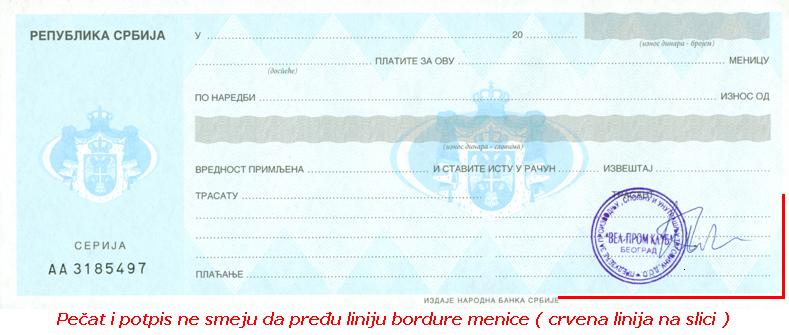 МЕМОРАНДУМ  /  ЛОГО ПОНУЂАЧА Пун назив Дужника – Понуђача____________________________________________________Матични број,  _______________ПИБ ______________________Дел бр.__________Датум: СВИМ СВОЈИМ БАНКАМА	На основу Закона о меници („Сл. лист ФНРЈ“, бр.104/46 и 15/58; „Сл. лист СФРЈ“, бр. 16/65, 54/70 и 57/89, „Сл. лист СРЈ“ бр. 46/96 и „Сл. лист СЦГ“, бр. 1/2003 – Уставна повеља) и тачке  1.,2. и 6. Одлуке о облику, садржини и начину коришћења јединствених инструмената платног промета, ___________________________________________________________________(навести пун назив понуђача)( у даљем тексту: Дужник), а ради реализације обавеза насталих по основу учешћа у поступку јавне набавке бр. 455/2019 од 16.10.2019. године, коју спроводи ШГ“Тимочке шуме“Бољевац  као НАРУЧИЛАЦ, дана ......................године издајемо О В Л А Ш Ћ Е Њ Е  –  М Е Н И Ч Н О    П И С М О Овлашћујемо ШГ“Тимочке шуме“Бољевац,Драгише Петровића 5, Бољевац(у даљем текст: Повериоца), да може извршити попуну бланко потписане соло менице следећих идентификационих ознака :  ___  /___ /  ;  ___/ ___ / ___/ ___/ ___/ ___/ ___/,                                   (словна )                             (    н   у   м   е   р   и   ч   к  а   )до укупног износа од ................................................... динара  (словима: ................................................... динара), на име гаранције за озбиљност понуде у поступку јавне набавке бр. 455/2019 од 16.10.2019. године, који спроводи ШГ“Тимочке шуме“Бољевацкао НАРУЧИЛАЦ , за набавку:  ____________________________________________________________у складу са јавним позивом и конкурсном документацијом, у следећим случајевима:(а)    Ако ПОНУЂАЧ повуче своју понуду током периода важења понуде, назначеног од стране Понуђача у формулару понуде (Образац бр.3 конкурсне документације)(б)  Ако ПОНУЂАЧ, пошто је обавештен о прихватању његове понуде у току периода њеног важења: (а) не потпише или одбије да потпише формулар уговора или (б) не обезбеди или одбије да достави финансијску гаранцију за добро извршење посла. Овлашћујемо Повериоца да иницира наплату попуњених меница са клаузулом без протеста, безусловно и неопозиво, без трошкова, вансудски,  издавањем налога за наплату на терет свих  наших рачуна код пословних банака у корист Повериоца.Овлашћујемо пословне банке код којих имамо рачуне да наплату – плаћање изврше на терет свих наших рачуна као и да налоге за наплату из тачке 2. овог овлашћења заведу у редослед чекања у случају да на нашим рачунима уопште нема средстава или нема довољно средстава, због поштовања приоритета у наплати са рачуна.Менице које смо предали Повериоцу су важеће и признајемо их за своје и у случају да пре њихове реализације дође до промене лица овлашћеног за заступање или промене лица овлашћених за располагање средствима са рачуна Дужника, као и у случају наступања статусних промена код Дужника и других промена од значаја за правни промет.Изјављујемо да се одричемо права на повлачење или опозив овог овлашћења, права на повлачење и отказивање налога за наплату, права на стављање приговора по основу обавеза из јавног позива и конкурсне документације .У случају спора по овом овлашћењу надлежан је суд у Зајечару.       ЗА  ДУЖНИКАОвлашћено лице                                            Печат12. Образац трошкова припреме понудеПонуђач може да у оквиру понуде достави укупан износ и структуру трошкова припреме понуде, на обрасцу у слободној форми који ће приказивати трошкове израде узорака и трошкове прибављања средства обезбеђења.Образац мора бити потписан и оверен од стране понуђача.   ПОНУЂАЧ______________________________  ПОТПИС ОВЛАШЋЕНОГ ЛИЦАпечат____________________________У складу са чланом 88.ЗЈН понуђач може да у оквиру понуде достави укупан износ и структурутрошкова припремања понуде.Трошкове припреме и подношења понуде сноси искључиво понуђач и не може тражити однаручиоца накнаду трошкова.Ако је поступак јавне набавке обустављен из разлога који су на страни наручиоца,наручилац је дужан да понуђачу надокнади трошкове израде узорка или модела, ако суизрађени у складу са техничким спецификацијама наручиоца и трошкове прибављања средстваобезбеђења, под условом да је понуђач тражио накнаду тих трошкова у својој понуди.*Ова изјава је у складу са Правилником о обавезним елементима конкурсне документације упоступцима јавних набавки и начину доказивања испуњености услова („Сл. Гласник РС” бр. 29/2013)обавезни елемент конкурсне документације.НАПОМЕНА: ДОСТАВЉАЊЕ ОВЕ ИЗЈАВЕ НИЈЕ ОБАВЕЗНО.13. Изјава о независној понудиЈАВНА НАБАВКА БР.455/2019НАЗИВ ПОНУЂАЧА: __________________________СЕДИШТЕ: ___________________________________БРОЈ: ___________ДАТУМ: _________Изјава о независној понуди Под пуном кривичном и материјалном одговорношћу изјављујем да сам понуду поднео независно, без договора са другим понуђачима или заинтересованим лицима.                                                                                                                           ПОНУЂАЧ                                                                                                          ______________________________                                                                                                          ПОТПИС ОВЛАШЋЕНОГ ЛИЦА                                                                                                печат ____________________________14. Образац изјаве о обавезама понуђача на основу чл. 75. став 2. ЗЈН-аЈАВНА НАБАВКА БР.455/2019НАЗИВ ПОНУЂАЧА: __________________________СЕДИШТЕ: ___________________________________БРОЈ: ___________ДАТУМ: _________Изјавао поштовању обавеза које произилазе из важећих прописаПод пуном кривичном и материјалном одговорношћу изјављујем да сам поштовао обавезе којепроизлазе из важећих прописа о заштити на раду, запошљавању и условима рада, заштити животнесредине, као и да нема забрану обављања делатности која је на снази у време подношења понудe.                                                                                                                              ПОНУЂАЧ                                                                                                          ______________________________                                                                                                          ПОТПИС ОВЛАШЋЕНОГ ЛИЦА                                                                                                       печат____________________________Напомена: Уколико понуду подноси група понуђача, Изјава мора бити потписана од стране овлашћеног лица сваког понуђача из групе понуђача и оверена печатом.О   П   И   С  СТР.1) Општи подаци о јавној набавци12) Подаци о предмету јавне набавке33) Упутство понуђачима како да сачине  понуду3-104) Образац понуде;        - образац Подаци о понуђачу        - образац Подаци о подизвођачу        - образац Подаци о понуђачу који је учесник у заједничкој понуди       – образац Изјава чланова групе који подносе заједничку понуду11-335)Услови и упутство како се доказује испуњеност услова346) Модел уговора30-357) Врста, техничке карактеристике (спецификације), квалитет, количина и опис добара, радова или услуга, начин спровођења контроле и обезбеђивања гаранције квалитета, рок извршења, место извршења или испоруке добара, евентуалне додатне услуге и сл. 368)  Техничка документација и планови 379)  Образац структуре понуђене цене са упутством како да се попуни38-4510) Средства финансијског обезбеђења46-4811)Образац трошкова припреме понуде4912) Изјава о независној понуди5013) Образац изјаве о обавезама понуђача на основу чл. 75. став 2. ЗЈН-а(Изјава о поштовању обавеза које произилазе из важећих прописа)51Партија  број.Назив 1.Резервни делови за КАМИОН  MAN TGS 33.400 6X4 BB  са услугама одржавања и сервисирања2.Резервни делови за БУЛДОЗЕР LIEBHERR PR 716 XL  са услугама одржавања и сервисирања3.Резервни делови за БУЛДОЗЕР CATERPILLAR D6K2XL са услугама одржавања и сервисирања  4.Резервни делови за ГРЕЈДЕР  LIUGONG CLG 4165 са услугама одржавања и сервисирања5.Резервни делови за ВАТРОГАСНО ВОЗИЛО - КАМИОН  GAZ 33027-1571 4X4 са услугама одржавања и сервисирањаПАРТИЈАПРЕДМЕТ НАБАВКЕПРЕДМЕТ НАБАВКЕУкупна понуђена цена-укупна вредностРСД  без ПДВ-аУкупна понуђена цена-укупна вредностРСД са ПДВ-ом3КАМИОН  MAN TGS 33.400 6X4 BB РЕЗЕРВНИ ДЕЛОВИ3КАМИОН  MAN TGS 33.400 6X4 BB ДЕФЕКТАЖА, ДЕМОНТАЖА, ОПРАВКА ИЛИ ЗАМЕНА, И УГРАДЊА РЕЗЕРВНИХ ДЕЛОВАУКУПНА ПОНУЂЕНА ЦЕНА ЗА ПАРТИЈУ 3 без ПДВ-аУКУПНА ПОНУЂЕНА ЦЕНА ЗА ПАРТИЈУ 3 без ПДВ-аУКУПНА ПОНУЂЕНА ЦЕНА ЗА ПАРТИЈУ 3 без ПДВ-аИзнос ПДВ-аИзнос ПДВ-аИзнос ПДВ-аУКУПНА ПОНУЂЕНА ЦЕНА ЗА ПАРТИЈУ 3 са ПДВ-аУКУПНА ПОНУЂЕНА ЦЕНА ЗА ПАРТИЈУ 3 са ПДВ-аУКУПНА ПОНУЂЕНА ЦЕНА ЗА ПАРТИЈУ 3 са ПДВ-аПАРТИЈАПРЕДМЕТ НАБАВКЕПРЕДМЕТ НАБАВКЕУкупна понуђена цена-укупна вредностРСД  без ПДВ-аУкупна понуђена цена-укупна вредностРСД са ПДВ-ом4БУЛДОЗЕР LIEBHERR PR 716 XLРЕЗЕРВНИ ДЕЛОВИ4БУЛДОЗЕР LIEBHERR PR 716 XLДЕФЕКТАЖА, ДЕМОНТАЖА, ОПРАВКА ИЛИ ЗАМЕНА, И УГРАДЊА РЕЗЕРВНИХ ДЕЛОВАУКУПНА ПОНУЂЕНА ЦЕНА ЗА ПАРТИЈУ 4 без ПДВ-аУКУПНА ПОНУЂЕНА ЦЕНА ЗА ПАРТИЈУ 4 без ПДВ-аУКУПНА ПОНУЂЕНА ЦЕНА ЗА ПАРТИЈУ 4 без ПДВ-аИзнос ПДВ-аИзнос ПДВ-аИзнос ПДВ-аУКУПНА ПОНУЂЕНА ЦЕНА ЗА ПАРТИЈУ 4 са ПДВ-аУКУПНА ПОНУЂЕНА ЦЕНА ЗА ПАРТИЈУ 4 са ПДВ-аУКУПНА ПОНУЂЕНА ЦЕНА ЗА ПАРТИЈУ 4 са ПДВ-аПАРТИЈАПРЕДМЕТ НАБАВКЕПРЕДМЕТ НАБАВКЕУкупна понуђена цена-укупна вредностРСД  без ПДВ-аУкупна понуђена цена-укупна вредностРСД са ПДВ-ом5БУЛДОЗЕР CATERPILLAR D6K2XL РЕЗЕРВНИ ДЕЛОВИ5БУЛДОЗЕР CATERPILLAR D6K2XL ДЕФЕКТАЖА, ДЕМОНТАЖА, ОПРАВКА ИЛИ ЗАМЕНА, И УГРАДЊА РЕЗЕРВНИХ ДЕЛОВАУКУПНА ПОНУЂЕНА ЦЕНА ЗА ПАРТИЈУ 5 без ПДВ-аУКУПНА ПОНУЂЕНА ЦЕНА ЗА ПАРТИЈУ 5 без ПДВ-аУКУПНА ПОНУЂЕНА ЦЕНА ЗА ПАРТИЈУ 5 без ПДВ-аИзнос ПДВ-аИзнос ПДВ-аИзнос ПДВ-аУКУПНА ПОНУЂЕНА ЦЕНА ЗА ПАРТИЈУ 5 са ПДВ-аУКУПНА ПОНУЂЕНА ЦЕНА ЗА ПАРТИЈУ 5 са ПДВ-аУКУПНА ПОНУЂЕНА ЦЕНА ЗА ПАРТИЈУ 5 са ПДВ-аПАРТИЈАПРЕДМЕТ НАБАВКЕПРЕДМЕТ НАБАВКЕУкупна понуђена цена-укупна вредностРСД  без ПДВ-аУкупна понуђена цена-укупна вредностРСД са ПДВ-ом6ГРЕЈДЕР  LIUGONG CLG РЕЗЕРВНИ ДЕЛОВИ6ГРЕЈДЕР  LIUGONG CLG ДЕФЕКТАЖА, ДЕМОНТАЖА, ОПРАВКА ИЛИ ЗАМЕНА, И УГРАДЊА РЕЗЕРВНИХ ДЕЛОВАУКУПНА ПОНУЂЕНА ЦЕНА ЗА ПАРТИЈУ 6 без ПДВ-аУКУПНА ПОНУЂЕНА ЦЕНА ЗА ПАРТИЈУ 6 без ПДВ-аУКУПНА ПОНУЂЕНА ЦЕНА ЗА ПАРТИЈУ 6 без ПДВ-аИзнос ПДВ-аИзнос ПДВ-аИзнос ПДВ-аУКУПНА ПОНУЂЕНА ЦЕНА ЗА ПАРТИЈУ 6 са ПДВ-аУКУПНА ПОНУЂЕНА ЦЕНА ЗА ПАРТИЈУ 6 са ПДВ-аУКУПНА ПОНУЂЕНА ЦЕНА ЗА ПАРТИЈУ 6 са ПДВ-аПАРТИЈАПРЕДМЕТ НАБАВКЕПРЕДМЕТ НАБАВКЕУкупна понуђена цена-укупна вредностРСД  без ПДВ-аУкупна понуђена цена-укупна вредностРСД са ПДВ-ом10 ВАТРОГАСНО ВОЗИЛО - КАМИОН  GAZ 33027-1571 4X4РЕЗЕРВНИ ДЕЛОВИ10 ВАТРОГАСНО ВОЗИЛО - КАМИОН  GAZ 33027-1571 4X4ДЕФЕКТАЖА, ДЕМОНТАЖА, ОПРАВКА ИЛИ ЗАМЕНА, И УГРАДЊА РЕЗЕРВНИХ ДЕЛОВАУКУПНА ПОНУЂЕНА ЦЕНА ЗА ПАРТИЈУ 10 без ПДВ-аУКУПНА ПОНУЂЕНА ЦЕНА ЗА ПАРТИЈУ 10 без ПДВ-аУКУПНА ПОНУЂЕНА ЦЕНА ЗА ПАРТИЈУ 10 без ПДВ-аИзнос ПДВ-аИзнос ПДВ-аИзнос ПДВ-аУКУПНА ПОНУЂЕНА ЦЕНА ЗА ПАРТИЈУ 10 са ПДВ-аУКУПНА ПОНУЂЕНА ЦЕНА ЗА ПАРТИЈУ 10 са ПДВ-аУКУПНА ПОНУЂЕНА ЦЕНА ЗА ПАРТИЈУ 10 са ПДВ-аПОДАЦИ О ПОНУЂАЧУПОДАЦИ О ПОНУЂАЧУПОДАЦИ О ПОНУЂАЧУ 1Назив понуђача 2  Седиште 3Адреса 4Облик организовања (АД, ДОО, СЗР итд.)  5Матични број 6ПИБ 7Број текућег рачуна 8Назив банке 9ПДВ број10Телефон11Телефакс 12e-mail13Особа за контакт14Овлашћено лицеброј партијеОПИСјед. мереколичинавредноствредностброј партијеОПИСјед. мереколичина( РСД без ПДВ-а)( РСД са ПДВ-ом) 1.Резервни делови за КАМИОН  MAN TGS33.4006X4 BB  са услугама одржавања и сервисирањаПо
 спецификацијиПо спецификацији2.Резервни делови за БУЛДОЗЕР LIEBHERR PR 716 XL    са услугама одржавања и сервисирањаПо
 спецификацијиПо спецификацији3.Резервни делови за БУЛДОЗЕР CATERPILLAR D6K2XL  са услугама одржавања и сервисирањаПо 
спецификацијиПо спецификацији4.Резервни делови за ГРЕЈДЕР  LIUGONG CLG 4165,   са услугама одржавања и сервисирањаПо 
спецификацијиПо спецификацији5.Резервни делови за ВАТРОГАСНО ВОЗИЛО - КАМИОН  GAZ 33027-1571 4X4 са услугама одржавања и сервисирањаПо 
спецификацијиПо спецификацијиБрој јавне набавке: 455/2019ПОДАЦИ О ПОДИЗВОЂАЧУБрој јавне набавке: 455/2019ПОДАЦИ О ПОДИЗВОЂАЧУБрој јавне набавке: 455/2019ПОДАЦИ О ПОДИЗВОЂАЧУ 1Назив понуђача2  Седиште 3Адреса 4Облик организовања(АД, ДОО, АДО,СЗР итд.)  5Матични број 6ПИБ 7Број текућег рачуна8Назив банке 9ПДВ број10Телефон11Телефакс 12e-mail13Особа за контакт14Овлашћено лицеДатум:_____________Место:_____________  потпис овлашћеног лица  _____________________ печатПодатке уноси и оверава понуђач. Фотокопирати образац у потребном броју примерака за сваког подизвођача.Датум:_____________Место:_____________  потпис овлашћеног лица  _____________________ печатПодатке уноси и оверава понуђач. Фотокопирати образац у потребном броју примерака за сваког подизвођача.Датум:_____________Место:_____________  потпис овлашћеног лица  _____________________ печатПодатке уноси и оверава понуђач. Фотокопирати образац у потребном броју примерака за сваког подизвођача.Број јавне набавке: 455/2019ПОДАЦИ О ПОНУЂАЧУКОЈИ ЈЕ   УЧЕСНИК У ЗАЈЕДНИЧКОЈ ПОНУДИБрој јавне набавке: 455/2019ПОДАЦИ О ПОНУЂАЧУКОЈИ ЈЕ   УЧЕСНИК У ЗАЈЕДНИЧКОЈ ПОНУДИБрој јавне набавке: 455/2019ПОДАЦИ О ПОНУЂАЧУКОЈИ ЈЕ   УЧЕСНИК У ЗАЈЕДНИЧКОЈ ПОНУДИ 1Назив понуђача2  Седиште 3Адреса 4Облик организовања(АД, ДОО, АДО,СЗР итд.)  5Матични број 6ПИБ 7Број текућег рачуна8Назив банке 9ПДВ број10Телефон11Телефакс 12e-mail13Особа за контакт14Овлашћено лицеДатум:_____________Место:_____________потпис овлашћеног лица     _____________________        печатПодатке уноси и оверава понуђач. Фотокопирати образац у потребном броју примерака за сваког учесника у заједничкој понуди.Датум:_____________Место:_____________потпис овлашћеног лица     _____________________        печатПодатке уноси и оверава понуђач. Фотокопирати образац у потребном броју примерака за сваког учесника у заједничкој понуди.Датум:_____________Место:_____________потпис овлашћеног лица     _____________________        печатПодатке уноси и оверава понуђач. Фотокопирати образац у потребном броју примерака за сваког учесника у заједничкој понуди.Ред.бр.Услови прописани чланом 75. Закона о јавним набавкама које понуђач мора да испуниДоказивање испуњености условаРед.бр.Услови прописани чланом 75. Закона о јавним набавкама које понуђач мора да испуниДоказивање испуњености услова1.    Право на учешће у поступку има понуђач ако је регистрован код надлежног органа, односно уписан  у одговарајући регистар;- ПРАВНО ЛИЦЕ: Извод из регистраАгенције за привредне регистре, односно извод из регистра надлежног Привредног суда - ПРЕДУЗЕТНИК:Извод из регистра Агенције за привредне регистре.Напомена: У случају да понуду подноси група понуђача, овај доказ доставити за сваког учесника из групе.У случају да понуђач подноси понуду са подизвођачем, овај доказ доставити и за подизвођача (ако је више подизвођача доставити за сваког од њих).2.Право на учешће у поступку има понуђач уколико он и његов законски заступник није осуђиван за неко од кривичних дела као члан организоване криминалне групе, није осуђиван за кривична дела против привреде, кривична дела против заштите животне средине, кривично дело примања или давања мита, кривично дело преваре.- ЗАКОНСКИ ЗАСТУПНИК, ФИЗИЧКО ЛИЦЕ И ПРЕДУЗЕТНИК: Извод из казнене евиденције, односно уверење надлежне полицијске управе МУП-а, којим се потврђује да законски заступник понуђача није осуђиван за кривична дела против привреде, кривична дела против животне средине, кривично дело примања или давања мита, кривично дело преваре и неко од кривичних дела организованог криминала (захтев се може поднети према месту рођења или према месту пребивалишта законског заступника). Уколико понуђач има више законских заступника дужан је да достави доказ за сваког од њих.
- ПРАВНО ЛИЦЕ: Уверење првостепеног суда на чијем подручју је седиште домаћег правног лица, односно седиште представништва или огранка страног правног лица, да није осуђивано за неко од кривичних дела као члан организоване криминалне групе, да није осуђивано за неко од кривичних дела против привреде, кривична дела против заштите животне средине, кривично дело примања или давања мита, кривично дело преваре. За побројана кривична дела надлежни судови, чије је уверење потребно доставити, су: Основни суд на чијем подручју је седиште правног лица,Виши суд на чијем подручју је седиште правног лица,Виши суд у Београду(посебно одељење за организовани криминал) да није осуђиван за неко од кривичних дела као члан организоване криминалне групе“Напомена: У случају да понуду подноси група понуђача, ове доказе доставити за сваког учесника из групе. У случају да понуђач подноси понуду са подизвођачем, ове доказе доставити и за подизвођача (ако је више подизвођача доставити за сваког од њих).
Докази не могу бити старији од два месеца пре отварања понуда.3. Право на учешће у поступку има понуђач ако је измирио доспеле порезе и друге јавне дажбине у складу са прописима Републике Србије или стране државе када има седиште на њеној територији;- ПРАВНО ЛИЦЕ, ПРЕДУЗЕТНИК, ФИЗИЧКО ЛИЦЕ:1.Уверење Пореске управе Министарства финансија и привреде да је измирио доспеле порезе и доприносе и2.Уверење надлежне управе локалне самоуправе да је измирио обавезе по основу изворних локалних јавних приходаНапомена: Уколико је понуђач у поступку приватизације, уместо 2 горе наведена доказа треба доставити уверење Агенције за приватизацију да се налази у поступку приватизацијеУ случају да понуду подноси група понуђача, ове доказе доставити за сваког учесника из групеУслучају да понуђач подноси понуду са подизвођачем, ове доказе доставити и за подизвођача (ако је више подизвођача доставити за сваког од њих).Докази не могу бити старији од два месеца пре отварања понуда.4.Понуђач је дужан да при састављању понуде изричито наведе да је поштовао обавезе које произлазе из важећих прописа о заштити на раду, запошљавању и условима рада, заштити животне средине, као и данема забрану обављања делатности која је на снази у време подношења понудe.  (чл. 75. ст. 2. Закона).Доказ: Потписан и оверен Oбразац изјаве (Образац изјаве, дат је у поглављу 13). Изјава мора да буде потписана од стране овлашћеног лица понуђача и оверена печатом. Уколико понуду подноси група понуђача, Изјава мора бити потписана од стране овлашћеног лица сваког понуђача из групе понуђача и оверена печатом.  Понуђач који учествује у поступку предметне јавне набавке, мора испунити додатне услове за учешће у поступку јавне набавке,   дефинисане чл. 76. Закона, и то:  Понуђач који учествује у поступку предметне јавне набавке, мора испунити додатне услове за учешће у поступку јавне набавке,   дефинисане чл. 76. Закона, и то:  Понуђач који учествује у поступку предметне јавне набавке, мора испунити додатне услове за учешће у поступку јавне набавке,   дефинисане чл. 76. Закона, и то:Услови прописани чланом 76.   Закона о јавним набавкама које понуђач мора да испуниДоказивање испуњености услова5.Тетехнички капацитет  за партије:  1-5Услов је да понуђач располаже са:
 -Понуђач мора да има сву опрему потребну за обављање услуге која је предмет набавкеМинимум 1 возило за рад на терену и превоз потребне покретне опреме,радионичким простором са најмање 1 каналом-за партије 1,5покретна опрема за рад на терену алат, агрегат, апарат- за варење.Технички капацитет  за партије 1,2,3,4,5Услов је да понуђач располаже са:    - Уговор са овлашћеним представником и сервисером за наведене типове машинаДужни сте да приликом предаје конкурсне документације доставите и Ваш важећи ценовник резервних делова, као и  ценовник рада по радном часу за дефектажу, демонтажу, оправку или замену и уградњу резервних делова,  за 2019 год.Кадровски капацитетУслов да понуђач располаже потребним бројем радника за извршење услуга које су предмет ове набавке, а то је минимално два радника (на одређено/неодређено време или ангажованих по основу других уговора) оспособљен за вршење услуга које су предмет набавке.Изјава понуђача о техничким капацитетима (печатом оверена и потписана од овлашћеног лица под пуном кривичном и материјалном одговорношћу) којом
 потврђује да располаже техничким капацитетом.
Изјава је саставни део конкурсне документације. 
Уприлогу изјаве понуђач је дужан да достави одговарајући доказ о власништву или закупу основних средстава, и то:Копију уговора о купопродаји или закупу возилаКопију саобраћајне дозволе   Копију власничког листа или уговора у закупу радионичког простора-за Партије 1,5. Изјава о кадровским капацитетима (потписана и печатом оверена од стране овлашћеног лица) под пуном кривичном и материјалном одговорношћу .
 Изјава је саставни део конкурсне документације. 
У прилогу изјаве понуђач је дужан да достави:
  - Фотокопије М образаца на обавезно социјално осигурање за минимално 2 запослена радника.
  - Довољан кадровски капацитет подразумева да понућач има у радном односу или неког другог облика ангажовања ван радног односа,предвиђеног члановима 197-202 Закона о раду,стручно оспособљене раднике на пословима који су предмет набавке. Достава писменог овлашћења од стране произвођача машина7. Дужни сте да приликом предаје конкурсне документације доставите и Ваш важећи ЦЕНОВНИК РЕЗЕРВНИХ ДЕЛОВА   за све остале делове који нису наведени у техничкој спецификацији делова за 2019 годину.
 Као и  НОРМАТИВ И  ЦЕНОВНИК  НОРМА САТА за дефектажу, демонтажу, оправку или замену и уградњу резервних делова. 7. Дужни сте да приликом предаје конкурсне документације доставите и Ваш важећи ЦЕНОВНИК РЕЗЕРВНИХ ДЕЛОВА   за све остале делове који нису наведени у техничкој спецификацији делова за 2019 годину.
 Као и  НОРМАТИВ И  ЦЕНОВНИК  НОРМА САТА за дефектажу, демонтажу, оправку или замену и уградњу резервних делова. 7. Дужни сте да приликом предаје конкурсне документације доставите и Ваш важећи ЦЕНОВНИК РЕЗЕРВНИХ ДЕЛОВА   за све остале делове који нису наведени у техничкој спецификацији делова за 2019 годину.
 Као и  НОРМАТИВ И  ЦЕНОВНИК  НОРМА САТА за дефектажу, демонтажу, оправку или замену и уградњу резервних делова. р. бр.Назив Купца и година Вредност испоручених добара
без ПДВ-а у динарима12345678Р. Бр.Врста машина и предмет набавке Вредност  извршених услуга 
без ПДВ-ом (динара)12345678Партија  број.Назив Резервни делови за КАМИОН  MAN TGS 33.400 6X4 BB са услугама одржавања и сервисирањаРезервни делови за БУЛДОЗЕР LIEBHERR PR 716 XL, са услугама одржавања и сервисирања Резервни делови за БУЛДОЗЕР CATERPILLAR D6K2XL са услугама одржавања и сервисирањаРезервни делови за ГРЕЈДЕР  LIUGONG CLG 4165, са услугама одржавања и сервисирања  Резервни делови за ВАТРОГАСНО ВОЗИЛО - КАМИОН  GAZ 33027-1571 4X4 са услугама одржавања и сервисирања 7. Врста, техничке карактеристике (спецификације), квалитет, количинa и опис добара, радова или услуга, начин спровођења контроле и обезбеђивања гаранције квалитета, рок извршења, место извршења или испоруке добара, евентуалне додатне услуге и сл. предмета јавне набавкеД Е Ф И Н И С А О    Н А Р У Ч И Л А ЦТЕХНИЧКИ ОПИСТЕХНИЧКИ ОПИСОви захтеви  важе за све испоручене резервне делове по партијама  који су предмет ове Јавне набавке:Резервни делови морају бити у оригиналном фабричком паковању, са декларацијом произвођача. Уз резервне делове се мора дати гарантни лист.Резервни делови морају бити оригинални. Квалитет је одређен ЈУС-ом или еквивалентним стандардом.Резервни деловисе преузимају сукцесивно према потреби и захтеву – издатом писаном требовању купца.Резервни делови се испоручују Ф-цо магацин купца или место боравка покварене машине. За евентуалне рекламације надлежне су овлашћене лабораторије.Предметне услуге обухватају следеће:Услуге дефектаже сервисирања, поправке и одржавања грађевинских машинаОдржавање машина (поправка машина) врши се по налогу наручиоца и обухвата дефектажу,демонтажу, поправку или набавку резерног дела и уградњу истог,  и  стављање машине  у редовну функцију.Врста, опис и техничке карактеристике (спецификације)резуервних делова и услуга које су предмет јавне набавке садржани су и детаљно приказани у оквиру Обрасца структуре цене.
У погледу рока извршења услуге, захтев наручиоца је да понуђач стручно и квалитетно изврши услуге  сервисирања возилаи механизације у складу са прописаним нормативима, а не дуже од 3 (три) дана од дана пријема возила усервис.У случају већег квара понуђач је обавезан да обавести представника наручиоца
 о врсти квара и потребном времену за отклањање истог. 
Основна средства којима ШГ “Тимочке шуме“ Бољевац располаже, а која могу бити предмет вршења услуга одржавања, поправке и сервисирања су:
● Грађевинске машине: 
  - КАМИОН  MAN TGS 33.400 6X4 BB (једно средство).  
  - БУЛДОЗЕР LIEBHERR PR 716 XL(једно средство).   
  - БУЛДОЗЕР CATERPILLAR D6K2XL(једно средство).   
  - ГРЕЈДЕР  LIUGONG CLG 4165(једно средство).   
  - ВАТРОГАСНО ВОЗИЛО - КАМИОН  GAZ 33027-1571 4X4(једно средство).   
Наручилац ће захтевати предметну услугу сукцесивно,  радним данима.
Требовање, односно, наруџбина услуга (налог за рад) упућује се понуђачу у писаној форми, факсом, електронском поштом или телефоном.
Понуђач је у обавези да одмах или у року не дужим од три дана након пријема налога за рад од наручиоца, отпочне са извршењем потребне услуге.
Понуђач је у обавези да потребне услуге изврши квалитетно, у складу са одговарајућим стандардима, прописима и правилима струке.
Понуђач ће предметне услуге вршити у сопственом пословном објекту а према потреби и на терену на подручју Шумског газдинства „Тимочке шуме“ Бољевац.Ови захтеви  важе за све испоручене резервне делове по партијама  који су предмет ове Јавне набавке:Резервни делови морају бити у оригиналном фабричком паковању, са декларацијом произвођача. Уз резервне делове се мора дати гарантни лист.Резервни делови морају бити оригинални. Квалитет је одређен ЈУС-ом или еквивалентним стандардом.Резервни деловисе преузимају сукцесивно према потреби и захтеву – издатом писаном требовању купца.Резервни делови се испоручују Ф-цо магацин купца или место боравка покварене машине. За евентуалне рекламације надлежне су овлашћене лабораторије.Предметне услуге обухватају следеће:Услуге дефектаже сервисирања, поправке и одржавања грађевинских машинаОдржавање машина (поправка машина) врши се по налогу наручиоца и обухвата дефектажу,демонтажу, поправку или набавку резерног дела и уградњу истог,  и  стављање машине  у редовну функцију.Врста, опис и техничке карактеристике (спецификације)резуервних делова и услуга које су предмет јавне набавке садржани су и детаљно приказани у оквиру Обрасца структуре цене.
У погледу рока извршења услуге, захтев наручиоца је да понуђач стручно и квалитетно изврши услуге  сервисирања возилаи механизације у складу са прописаним нормативима, а не дуже од 3 (три) дана од дана пријема возила усервис.У случају већег квара понуђач је обавезан да обавести представника наручиоца
 о врсти квара и потребном времену за отклањање истог. 
Основна средства којима ШГ “Тимочке шуме“ Бољевац располаже, а која могу бити предмет вршења услуга одржавања, поправке и сервисирања су:
● Грађевинске машине: 
  - КАМИОН  MAN TGS 33.400 6X4 BB (једно средство).  
  - БУЛДОЗЕР LIEBHERR PR 716 XL(једно средство).   
  - БУЛДОЗЕР CATERPILLAR D6K2XL(једно средство).   
  - ГРЕЈДЕР  LIUGONG CLG 4165(једно средство).   
  - ВАТРОГАСНО ВОЗИЛО - КАМИОН  GAZ 33027-1571 4X4(једно средство).   
Наручилац ће захтевати предметну услугу сукцесивно,  радним данима.
Требовање, односно, наруџбина услуга (налог за рад) упућује се понуђачу у писаној форми, факсом, електронском поштом или телефоном.
Понуђач је у обавези да одмах или у року не дужим од три дана након пријема налога за рад од наручиоца, отпочне са извршењем потребне услуге.
Понуђач је у обавези да потребне услуге изврши квалитетно, у складу са одговарајућим стандардима, прописима и правилима струке.
Понуђач ће предметне услуге вршити у сопственом пословном објекту а према потреби и на терену на подручју Шумског газдинства „Тимочке шуме“ Бољевац.Ред.бр.Назив резервног  дела(врста добра)КаталошкиБројЈед.мереЈединична ценабез ПДВ-аЈединична ценаса ПДВ-омНорма часоваНорма часоваЈединична цена по норма часубез ПДВ-аДинарска вредност дефетаже,демонтаже и уградње (7х8)Без ПДВ12345677891Филтер ваздухакомад2Филтер кабинекомад3Филтер ваздуха секундарникомад4Филтер уљакомад5Филтер горивакомад6Сушач мерцедескомад7Газни километаркмСВЕГА:СВЕГА:СВЕГА:СВЕГА:1. УКУПНА ВРЕДНОСТ РЕЗЕРВНИХ ДЕЛОВА ЗА ПАРТИЈУ БР.1. БЕЗ ПДВ-а1. УКУПНА ВРЕДНОСТ РЕЗЕРВНИХ ДЕЛОВА ЗА ПАРТИЈУ БР.1. БЕЗ ПДВ-а1. УКУПНА ВРЕДНОСТ РЕЗЕРВНИХ ДЕЛОВА ЗА ПАРТИЈУ БР.1. БЕЗ ПДВ-а1. УКУПНА ВРЕДНОСТ РЕЗЕРВНИХ ДЕЛОВА ЗА ПАРТИЈУ БР.1. БЕЗ ПДВ-а1. УКУПНА ВРЕДНОСТ РЕЗЕРВНИХ ДЕЛОВА ЗА ПАРТИЈУ БР.1. БЕЗ ПДВ-а1. УКУПНА ВРЕДНОСТ РЕЗЕРВНИХ ДЕЛОВА ЗА ПАРТИЈУ БР.1. БЕЗ ПДВ-а1. УКУПНА ВРЕДНОСТ РЕЗЕРВНИХ ДЕЛОВА ЗА ПАРТИЈУ БР.1. БЕЗ ПДВ-аУКУПНА ВРЕДНОСТ РЕЗЕРВНИХ ДЕЛОВА ЗА ПАРТИЈУ БР.1. СА ПДВ-омУКУПНА ВРЕДНОСТ РЕЗЕРВНИХ ДЕЛОВА ЗА ПАРТИЈУ БР.1. СА ПДВ-омУКУПНА ВРЕДНОСТ РЕЗЕРВНИХ ДЕЛОВА ЗА ПАРТИЈУ БР.1. СА ПДВ-омУКУПНА ВРЕДНОСТ РЕЗЕРВНИХ ДЕЛОВА ЗА ПАРТИЈУ БР.1. СА ПДВ-омУКУПНА ВРЕДНОСТ РЕЗЕРВНИХ ДЕЛОВА ЗА ПАРТИЈУ БР.1. СА ПДВ-омУКУПНА ВРЕДНОСТ РЕЗЕРВНИХ ДЕЛОВА ЗА ПАРТИЈУ БР.1. СА ПДВ-омУКУПНА ВРЕДНОСТ РЕЗЕРВНИХ ДЕЛОВА ЗА ПАРТИЈУ БР.1. СА ПДВ-ом2. УКУПНА ВРЕДНОСТ ДЕФЕКТАЖЕ, ДЕМОНТАЖЕ И УГРАДЊЕ РЕЗЕРВНИХ ДЕЛОВА ЗА ПАРТИЈУ БР.1. БЕЗ ПДВ-а2. УКУПНА ВРЕДНОСТ ДЕФЕКТАЖЕ, ДЕМОНТАЖЕ И УГРАДЊЕ РЕЗЕРВНИХ ДЕЛОВА ЗА ПАРТИЈУ БР.1. БЕЗ ПДВ-а2. УКУПНА ВРЕДНОСТ ДЕФЕКТАЖЕ, ДЕМОНТАЖЕ И УГРАДЊЕ РЕЗЕРВНИХ ДЕЛОВА ЗА ПАРТИЈУ БР.1. БЕЗ ПДВ-а2. УКУПНА ВРЕДНОСТ ДЕФЕКТАЖЕ, ДЕМОНТАЖЕ И УГРАДЊЕ РЕЗЕРВНИХ ДЕЛОВА ЗА ПАРТИЈУ БР.1. БЕЗ ПДВ-а2. УКУПНА ВРЕДНОСТ ДЕФЕКТАЖЕ, ДЕМОНТАЖЕ И УГРАДЊЕ РЕЗЕРВНИХ ДЕЛОВА ЗА ПАРТИЈУ БР.1. БЕЗ ПДВ-а2. УКУПНА ВРЕДНОСТ ДЕФЕКТАЖЕ, ДЕМОНТАЖЕ И УГРАДЊЕ РЕЗЕРВНИХ ДЕЛОВА ЗА ПАРТИЈУ БР.1. БЕЗ ПДВ-а2. УКУПНА ВРЕДНОСТ ДЕФЕКТАЖЕ, ДЕМОНТАЖЕ И УГРАДЊЕ РЕЗЕРВНИХ ДЕЛОВА ЗА ПАРТИЈУ БР.1. БЕЗ ПДВ-аУКУПНА ПОНУЂЕНА ВРЕДНОСТ ЗА ПАРТИЈУ БР. 1. БЕЗ ПДВ-а (1.+2.)УКУПНА ПОНУЂЕНА ВРЕДНОСТ ЗА ПАРТИЈУ БР. 1. БЕЗ ПДВ-а (1.+2.)УКУПНА ПОНУЂЕНА ВРЕДНОСТ ЗА ПАРТИЈУ БР. 1. БЕЗ ПДВ-а (1.+2.)УКУПНА ПОНУЂЕНА ВРЕДНОСТ ЗА ПАРТИЈУ БР. 1. БЕЗ ПДВ-а (1.+2.)УКУПНА ПОНУЂЕНА ВРЕДНОСТ ЗА ПАРТИЈУ БР. 1. БЕЗ ПДВ-а (1.+2.)УКУПНА ПОНУЂЕНА ВРЕДНОСТ ЗА ПАРТИЈУ БР. 1. БЕЗ ПДВ-а (1.+2.)УКУПНА ПОНУЂЕНА ВРЕДНОСТ ЗА ПАРТИЈУ БР. 1. БЕЗ ПДВ-а (1.+2.)Ред.бр.Назив резервног  дела(врста добра)КаталошкиБројЈед.мереЈединична ценабез ПДВ-аЈединична ценаса ПДВ-омНорма часоваЈединична цена по норма часубез ПДВ-аДинарска вредност дефетаже,демонтаже и уградње (7х8)Без ПДВ1234567891.Уље моторно 5W30-20L-low ashкомад2.Филтер ваздухакомад3.Бочица за анализу уљакомад4.Уље редукторско 85W-140EP-5Lкомад5.Уље редукторско 85W-140EP-20Lкомад6.Вентилаторкомад7.Подлошкакомад8.Сервисни пакет комад9.Метлица брисачакомад10.Вијак сегментакомад11.Газни километаркилометарСВЕГА:СВЕГА:СВЕГА:СВЕГА:1. УКУПНА ВРЕДНОСТ РЕЗЕРВНИХ ДЕЛОВА ЗА ПАРТИЈУ БР.2. БЕЗ ПДВ-а1. УКУПНА ВРЕДНОСТ РЕЗЕРВНИХ ДЕЛОВА ЗА ПАРТИЈУ БР.2. БЕЗ ПДВ-а1. УКУПНА ВРЕДНОСТ РЕЗЕРВНИХ ДЕЛОВА ЗА ПАРТИЈУ БР.2. БЕЗ ПДВ-а1. УКУПНА ВРЕДНОСТ РЕЗЕРВНИХ ДЕЛОВА ЗА ПАРТИЈУ БР.2. БЕЗ ПДВ-а1. УКУПНА ВРЕДНОСТ РЕЗЕРВНИХ ДЕЛОВА ЗА ПАРТИЈУ БР.2. БЕЗ ПДВ-а1. УКУПНА ВРЕДНОСТ РЕЗЕРВНИХ ДЕЛОВА ЗА ПАРТИЈУ БР.2. БЕЗ ПДВ-аУКУПНА ВРЕДНОСТ РЕЗЕРВНИХ ДЕЛОВА ЗА ПАРТИЈУ БР.2 СА ПДВ-омУКУПНА ВРЕДНОСТ РЕЗЕРВНИХ ДЕЛОВА ЗА ПАРТИЈУ БР.2 СА ПДВ-омУКУПНА ВРЕДНОСТ РЕЗЕРВНИХ ДЕЛОВА ЗА ПАРТИЈУ БР.2 СА ПДВ-омУКУПНА ВРЕДНОСТ РЕЗЕРВНИХ ДЕЛОВА ЗА ПАРТИЈУ БР.2 СА ПДВ-омУКУПНА ВРЕДНОСТ РЕЗЕРВНИХ ДЕЛОВА ЗА ПАРТИЈУ БР.2 СА ПДВ-омУКУПНА ВРЕДНОСТ РЕЗЕРВНИХ ДЕЛОВА ЗА ПАРТИЈУ БР.2 СА ПДВ-ом2. УКУПНА ВРЕДНОСТ ДЕФЕКТАЖЕ, ДЕМОНТАЖЕ И УГРАДЊЕ РЕЗЕРВНИХ ДЕЛОВА ЗА ПАРТИЈУ БР.2 БЕЗ ПДВ-а2. УКУПНА ВРЕДНОСТ ДЕФЕКТАЖЕ, ДЕМОНТАЖЕ И УГРАДЊЕ РЕЗЕРВНИХ ДЕЛОВА ЗА ПАРТИЈУ БР.2 БЕЗ ПДВ-а2. УКУПНА ВРЕДНОСТ ДЕФЕКТАЖЕ, ДЕМОНТАЖЕ И УГРАДЊЕ РЕЗЕРВНИХ ДЕЛОВА ЗА ПАРТИЈУ БР.2 БЕЗ ПДВ-а2. УКУПНА ВРЕДНОСТ ДЕФЕКТАЖЕ, ДЕМОНТАЖЕ И УГРАДЊЕ РЕЗЕРВНИХ ДЕЛОВА ЗА ПАРТИЈУ БР.2 БЕЗ ПДВ-а2. УКУПНА ВРЕДНОСТ ДЕФЕКТАЖЕ, ДЕМОНТАЖЕ И УГРАДЊЕ РЕЗЕРВНИХ ДЕЛОВА ЗА ПАРТИЈУ БР.2 БЕЗ ПДВ-а2. УКУПНА ВРЕДНОСТ ДЕФЕКТАЖЕ, ДЕМОНТАЖЕ И УГРАДЊЕ РЕЗЕРВНИХ ДЕЛОВА ЗА ПАРТИЈУ БР.2 БЕЗ ПДВ-аУКУПНА ПОНУЂЕНА ВРЕДНОСТ ЗА ПАРТИЈУ БР. 2 БЕЗ ПДВ-а (1.+2.)УКУПНА ПОНУЂЕНА ВРЕДНОСТ ЗА ПАРТИЈУ БР. 2 БЕЗ ПДВ-а (1.+2.)УКУПНА ПОНУЂЕНА ВРЕДНОСТ ЗА ПАРТИЈУ БР. 2 БЕЗ ПДВ-а (1.+2.)УКУПНА ПОНУЂЕНА ВРЕДНОСТ ЗА ПАРТИЈУ БР. 2 БЕЗ ПДВ-а (1.+2.)УКУПНА ПОНУЂЕНА ВРЕДНОСТ ЗА ПАРТИЈУ БР. 2 БЕЗ ПДВ-а (1.+2.)УКУПНА ПОНУЂЕНА ВРЕДНОСТ ЗА ПАРТИЈУ БР. 2 БЕЗ ПДВ-а (1.+2.)Ред.бр.Назив резервног  дела(врста добра)КаталошкиБројЈед.мереЈединична ценабез ПДВ-аЈединична ценаса ПДВ-омЈединична ценаса ПДВ-омНорма часоваЈединична цена по норма часубез ПДВ-аДинарска вредност дефетаже,демонтаже и уградње (7х8)Без ПДВ12345667891.Уље моторно ULS 4L 10Wпаковање2.Филтер горивакомад3.Филтер уљакомад4.Метлица брисачакомад5.Сепараторкомад6.Филтер ваздуха примарникомад7.Филтер ваздуха секундарникомад8.Газни километаркмСВЕГА:СВЕГА:СВЕГА:СВЕГА:1. УКУПНА ВРЕДНОСТ РЕЗЕРВНИХ ДЕЛОВА ЗА ПАРТИЈУ БР.2 БЕЗ ПДВ-а1. УКУПНА ВРЕДНОСТ РЕЗЕРВНИХ ДЕЛОВА ЗА ПАРТИЈУ БР.2 БЕЗ ПДВ-а1. УКУПНА ВРЕДНОСТ РЕЗЕРВНИХ ДЕЛОВА ЗА ПАРТИЈУ БР.2 БЕЗ ПДВ-а1. УКУПНА ВРЕДНОСТ РЕЗЕРВНИХ ДЕЛОВА ЗА ПАРТИЈУ БР.2 БЕЗ ПДВ-а1. УКУПНА ВРЕДНОСТ РЕЗЕРВНИХ ДЕЛОВА ЗА ПАРТИЈУ БР.2 БЕЗ ПДВ-а1. УКУПНА ВРЕДНОСТ РЕЗЕРВНИХ ДЕЛОВА ЗА ПАРТИЈУ БР.2 БЕЗ ПДВ-аУКУПНА ВРЕДНОСТ РЕЗЕРВНИХ ДЕЛОВА ЗА ПАРТИЈУ БР.2 СА ПДВ-омУКУПНА ВРЕДНОСТ РЕЗЕРВНИХ ДЕЛОВА ЗА ПАРТИЈУ БР.2 СА ПДВ-омУКУПНА ВРЕДНОСТ РЕЗЕРВНИХ ДЕЛОВА ЗА ПАРТИЈУ БР.2 СА ПДВ-омУКУПНА ВРЕДНОСТ РЕЗЕРВНИХ ДЕЛОВА ЗА ПАРТИЈУ БР.2 СА ПДВ-омУКУПНА ВРЕДНОСТ РЕЗЕРВНИХ ДЕЛОВА ЗА ПАРТИЈУ БР.2 СА ПДВ-омУКУПНА ВРЕДНОСТ РЕЗЕРВНИХ ДЕЛОВА ЗА ПАРТИЈУ БР.2 СА ПДВ-ом2. УКУПНА ВРЕДНОСТ ДЕФЕКТАЖЕ, ДЕМОНТАЖЕ И УГРАДЊЕ РЕЗЕРВНИХ ДЕЛОВА ЗА ПАРТИЈУ БР.2 БЕЗ ПДВ-а2. УКУПНА ВРЕДНОСТ ДЕФЕКТАЖЕ, ДЕМОНТАЖЕ И УГРАДЊЕ РЕЗЕРВНИХ ДЕЛОВА ЗА ПАРТИЈУ БР.2 БЕЗ ПДВ-а2. УКУПНА ВРЕДНОСТ ДЕФЕКТАЖЕ, ДЕМОНТАЖЕ И УГРАДЊЕ РЕЗЕРВНИХ ДЕЛОВА ЗА ПАРТИЈУ БР.2 БЕЗ ПДВ-а2. УКУПНА ВРЕДНОСТ ДЕФЕКТАЖЕ, ДЕМОНТАЖЕ И УГРАДЊЕ РЕЗЕРВНИХ ДЕЛОВА ЗА ПАРТИЈУ БР.2 БЕЗ ПДВ-а2. УКУПНА ВРЕДНОСТ ДЕФЕКТАЖЕ, ДЕМОНТАЖЕ И УГРАДЊЕ РЕЗЕРВНИХ ДЕЛОВА ЗА ПАРТИЈУ БР.2 БЕЗ ПДВ-а2. УКУПНА ВРЕДНОСТ ДЕФЕКТАЖЕ, ДЕМОНТАЖЕ И УГРАДЊЕ РЕЗЕРВНИХ ДЕЛОВА ЗА ПАРТИЈУ БР.2 БЕЗ ПДВ-аУКУПНА ПОНУЂЕНА ВРЕДНОСТ ЗА ПАРТИЈУ БР. 2 БЕЗ ПДВ-а (1.+2.)УКУПНА ПОНУЂЕНА ВРЕДНОСТ ЗА ПАРТИЈУ БР. 2 БЕЗ ПДВ-а (1.+2.)УКУПНА ПОНУЂЕНА ВРЕДНОСТ ЗА ПАРТИЈУ БР. 2 БЕЗ ПДВ-а (1.+2.)УКУПНА ПОНУЂЕНА ВРЕДНОСТ ЗА ПАРТИЈУ БР. 2 БЕЗ ПДВ-а (1.+2.)УКУПНА ПОНУЂЕНА ВРЕДНОСТ ЗА ПАРТИЈУ БР. 2 БЕЗ ПДВ-а (1.+2.)УКУПНА ПОНУЂЕНА ВРЕДНОСТ ЗА ПАРТИЈУ БР. 2 БЕЗ ПДВ-а (1.+2.)Ред.Бр.Назив резервног  дела(врста добра)КаталошкиБројЈед.МереЈединична ценабез ПДВ-аЈединична ценаса ПДВ-омНорма часоваЈединична цена по норма часубез ПДВ-аДинарска вредност дефетаже,демонтаже и уградње (7х8)Без ПДВ1234567891.Сепараторкомад2.Филтер горивакомад3.Филтер ваздухакомад4.Филтер уља ЛФ 3349комад5.Моторно уљелитар6.Филтер мењачакомад7.Фар светло кабинакомад8.Фар леви комплеткомад9. Газни километар кмСВЕГА:СВЕГА:СВЕГА:СВЕГА:1. УКУПНА ВРЕДНОСТ РЕЗЕРВНИХ ДЕЛОВА ЗА ПАРТИЈУ БР.4 БЕЗ ПДВ-а1. УКУПНА ВРЕДНОСТ РЕЗЕРВНИХ ДЕЛОВА ЗА ПАРТИЈУ БР.4 БЕЗ ПДВ-а1. УКУПНА ВРЕДНОСТ РЕЗЕРВНИХ ДЕЛОВА ЗА ПАРТИЈУ БР.4 БЕЗ ПДВ-а1. УКУПНА ВРЕДНОСТ РЕЗЕРВНИХ ДЕЛОВА ЗА ПАРТИЈУ БР.4 БЕЗ ПДВ-а1. УКУПНА ВРЕДНОСТ РЕЗЕРВНИХ ДЕЛОВА ЗА ПАРТИЈУ БР.4 БЕЗ ПДВ-а1. УКУПНА ВРЕДНОСТ РЕЗЕРВНИХ ДЕЛОВА ЗА ПАРТИЈУ БР.4 БЕЗ ПДВ-аУКУПНА ВРЕДНОСТ РЕЗЕРВНИХ ДЕЛОВА ЗА ПАРТИЈУ БР.4 СА ПДВ-омУКУПНА ВРЕДНОСТ РЕЗЕРВНИХ ДЕЛОВА ЗА ПАРТИЈУ БР.4 СА ПДВ-омУКУПНА ВРЕДНОСТ РЕЗЕРВНИХ ДЕЛОВА ЗА ПАРТИЈУ БР.4 СА ПДВ-омУКУПНА ВРЕДНОСТ РЕЗЕРВНИХ ДЕЛОВА ЗА ПАРТИЈУ БР.4 СА ПДВ-омУКУПНА ВРЕДНОСТ РЕЗЕРВНИХ ДЕЛОВА ЗА ПАРТИЈУ БР.4 СА ПДВ-омУКУПНА ВРЕДНОСТ РЕЗЕРВНИХ ДЕЛОВА ЗА ПАРТИЈУ БР.4 СА ПДВ-ом2. УКУПНА ВРЕДНОСТ ДЕФЕКТАЖЕ, ДЕМОНТАЖЕ И УГРАДЊЕ РЕЗЕРВНИХ ДЕЛОВА ЗА ПАРТИЈУ БР.4 БЕЗ ПДВ-а2. УКУПНА ВРЕДНОСТ ДЕФЕКТАЖЕ, ДЕМОНТАЖЕ И УГРАДЊЕ РЕЗЕРВНИХ ДЕЛОВА ЗА ПАРТИЈУ БР.4 БЕЗ ПДВ-а2. УКУПНА ВРЕДНОСТ ДЕФЕКТАЖЕ, ДЕМОНТАЖЕ И УГРАДЊЕ РЕЗЕРВНИХ ДЕЛОВА ЗА ПАРТИЈУ БР.4 БЕЗ ПДВ-а2. УКУПНА ВРЕДНОСТ ДЕФЕКТАЖЕ, ДЕМОНТАЖЕ И УГРАДЊЕ РЕЗЕРВНИХ ДЕЛОВА ЗА ПАРТИЈУ БР.4 БЕЗ ПДВ-а2. УКУПНА ВРЕДНОСТ ДЕФЕКТАЖЕ, ДЕМОНТАЖЕ И УГРАДЊЕ РЕЗЕРВНИХ ДЕЛОВА ЗА ПАРТИЈУ БР.4 БЕЗ ПДВ-а2. УКУПНА ВРЕДНОСТ ДЕФЕКТАЖЕ, ДЕМОНТАЖЕ И УГРАДЊЕ РЕЗЕРВНИХ ДЕЛОВА ЗА ПАРТИЈУ БР.4 БЕЗ ПДВ-аУКУПНА ПОНУЂЕНА ВРЕДНОСТ ЗА ПАРТИЈУ БР. 4 БЕЗ ПДВ-а (1.+2.)УКУПНА ПОНУЂЕНА ВРЕДНОСТ ЗА ПАРТИЈУ БР. 4 БЕЗ ПДВ-а (1.+2.)УКУПНА ПОНУЂЕНА ВРЕДНОСТ ЗА ПАРТИЈУ БР. 4 БЕЗ ПДВ-а (1.+2.)УКУПНА ПОНУЂЕНА ВРЕДНОСТ ЗА ПАРТИЈУ БР. 4 БЕЗ ПДВ-а (1.+2.)УКУПНА ПОНУЂЕНА ВРЕДНОСТ ЗА ПАРТИЈУ БР. 4 БЕЗ ПДВ-а (1.+2.)УКУПНА ПОНУЂЕНА ВРЕДНОСТ ЗА ПАРТИЈУ БР. 4 БЕЗ ПДВ-а (1.+2.)Ред.бр.Назив резервног  дела(врста добра)КаталошкиБројЈед.мереЈединична ценабез ПДВ-аЈединична ценаса ПДВ-омНорма часоваНорма часоваЈединична цена по норма часубез ПДВ-аДинарска вредност дефетаже,демонтаже и уградње (7х8)Без ПДВ12345677891.Акумулатор 12V 65Ahкомад2.Aнласеркомад3.Филтер уља комад4.Филтер ваздуха комад5.Главни кочиони цилиндаркомад6.Амортизер задњикомад7.Амортизер предњикомад8.Цилиндар квачилакомад9.Лежај предњег точкакомад10. Славина за грејањекомад11.Газни километаркмСВЕГА:СВЕГА:СВЕГА:СВЕГА:1. УКУПНА ВРЕДНОСТ РЕЗЕРВНИХ ДЕЛОВА ЗА ПАРТИЈУ БР.5 БЕЗ ПДВ-а1. УКУПНА ВРЕДНОСТ РЕЗЕРВНИХ ДЕЛОВА ЗА ПАРТИЈУ БР.5 БЕЗ ПДВ-а1. УКУПНА ВРЕДНОСТ РЕЗЕРВНИХ ДЕЛОВА ЗА ПАРТИЈУ БР.5 БЕЗ ПДВ-а1. УКУПНА ВРЕДНОСТ РЕЗЕРВНИХ ДЕЛОВА ЗА ПАРТИЈУ БР.5 БЕЗ ПДВ-а1. УКУПНА ВРЕДНОСТ РЕЗЕРВНИХ ДЕЛОВА ЗА ПАРТИЈУ БР.5 БЕЗ ПДВ-а1. УКУПНА ВРЕДНОСТ РЕЗЕРВНИХ ДЕЛОВА ЗА ПАРТИЈУ БР.5 БЕЗ ПДВ-а1. УКУПНА ВРЕДНОСТ РЕЗЕРВНИХ ДЕЛОВА ЗА ПАРТИЈУ БР.5 БЕЗ ПДВ-аУКУПНА ВРЕДНОСТ РЕЗЕРВНИХ ДЕЛОВА ЗА ПАРТИЈУ БР.5 СА ПДВ-омУКУПНА ВРЕДНОСТ РЕЗЕРВНИХ ДЕЛОВА ЗА ПАРТИЈУ БР.5 СА ПДВ-омУКУПНА ВРЕДНОСТ РЕЗЕРВНИХ ДЕЛОВА ЗА ПАРТИЈУ БР.5 СА ПДВ-омУКУПНА ВРЕДНОСТ РЕЗЕРВНИХ ДЕЛОВА ЗА ПАРТИЈУ БР.5 СА ПДВ-омУКУПНА ВРЕДНОСТ РЕЗЕРВНИХ ДЕЛОВА ЗА ПАРТИЈУ БР.5 СА ПДВ-омУКУПНА ВРЕДНОСТ РЕЗЕРВНИХ ДЕЛОВА ЗА ПАРТИЈУ БР.5 СА ПДВ-омУКУПНА ВРЕДНОСТ РЕЗЕРВНИХ ДЕЛОВА ЗА ПАРТИЈУ БР.5 СА ПДВ-ом2. УКУПНА ВРЕДНОСТ ДЕФЕКТАЖЕ, ДЕМОНТАЖЕ И УГРАДЊЕ РЕЗЕРВНИХ ДЕЛОВА ЗА ПАРТИЈУ БР.5 БЕЗ ПДВ-а2. УКУПНА ВРЕДНОСТ ДЕФЕКТАЖЕ, ДЕМОНТАЖЕ И УГРАДЊЕ РЕЗЕРВНИХ ДЕЛОВА ЗА ПАРТИЈУ БР.5 БЕЗ ПДВ-а2. УКУПНА ВРЕДНОСТ ДЕФЕКТАЖЕ, ДЕМОНТАЖЕ И УГРАДЊЕ РЕЗЕРВНИХ ДЕЛОВА ЗА ПАРТИЈУ БР.5 БЕЗ ПДВ-а2. УКУПНА ВРЕДНОСТ ДЕФЕКТАЖЕ, ДЕМОНТАЖЕ И УГРАДЊЕ РЕЗЕРВНИХ ДЕЛОВА ЗА ПАРТИЈУ БР.5 БЕЗ ПДВ-а2. УКУПНА ВРЕДНОСТ ДЕФЕКТАЖЕ, ДЕМОНТАЖЕ И УГРАДЊЕ РЕЗЕРВНИХ ДЕЛОВА ЗА ПАРТИЈУ БР.5 БЕЗ ПДВ-а2. УКУПНА ВРЕДНОСТ ДЕФЕКТАЖЕ, ДЕМОНТАЖЕ И УГРАДЊЕ РЕЗЕРВНИХ ДЕЛОВА ЗА ПАРТИЈУ БР.5 БЕЗ ПДВ-а2. УКУПНА ВРЕДНОСТ ДЕФЕКТАЖЕ, ДЕМОНТАЖЕ И УГРАДЊЕ РЕЗЕРВНИХ ДЕЛОВА ЗА ПАРТИЈУ БР.5 БЕЗ ПДВ-аУКУПНА ПОНУЂЕНА ВРЕДНОСТ ЗА ПАРТИЈУ БР. 5 БЕЗ ПДВ-а (1.+2.)УКУПНА ПОНУЂЕНА ВРЕДНОСТ ЗА ПАРТИЈУ БР. 5 БЕЗ ПДВ-а (1.+2.)УКУПНА ПОНУЂЕНА ВРЕДНОСТ ЗА ПАРТИЈУ БР. 5 БЕЗ ПДВ-а (1.+2.)УКУПНА ПОНУЂЕНА ВРЕДНОСТ ЗА ПАРТИЈУ БР. 5 БЕЗ ПДВ-а (1.+2.)УКУПНА ПОНУЂЕНА ВРЕДНОСТ ЗА ПАРТИЈУ БР. 5 БЕЗ ПДВ-а (1.+2.)УКУПНА ПОНУЂЕНА ВРЕДНОСТ ЗА ПАРТИЈУ БР. 5 БЕЗ ПДВ-а (1.+2.)УКУПНА ПОНУЂЕНА ВРЕДНОСТ ЗА ПАРТИЈУ БР. 5 БЕЗ ПДВ-а (1.+2.)Ред.бр.Врста трошкаИзнос без ПДВ-аИзнос са ПДВ-ом12345678910УКУПНО:УКУПНО: